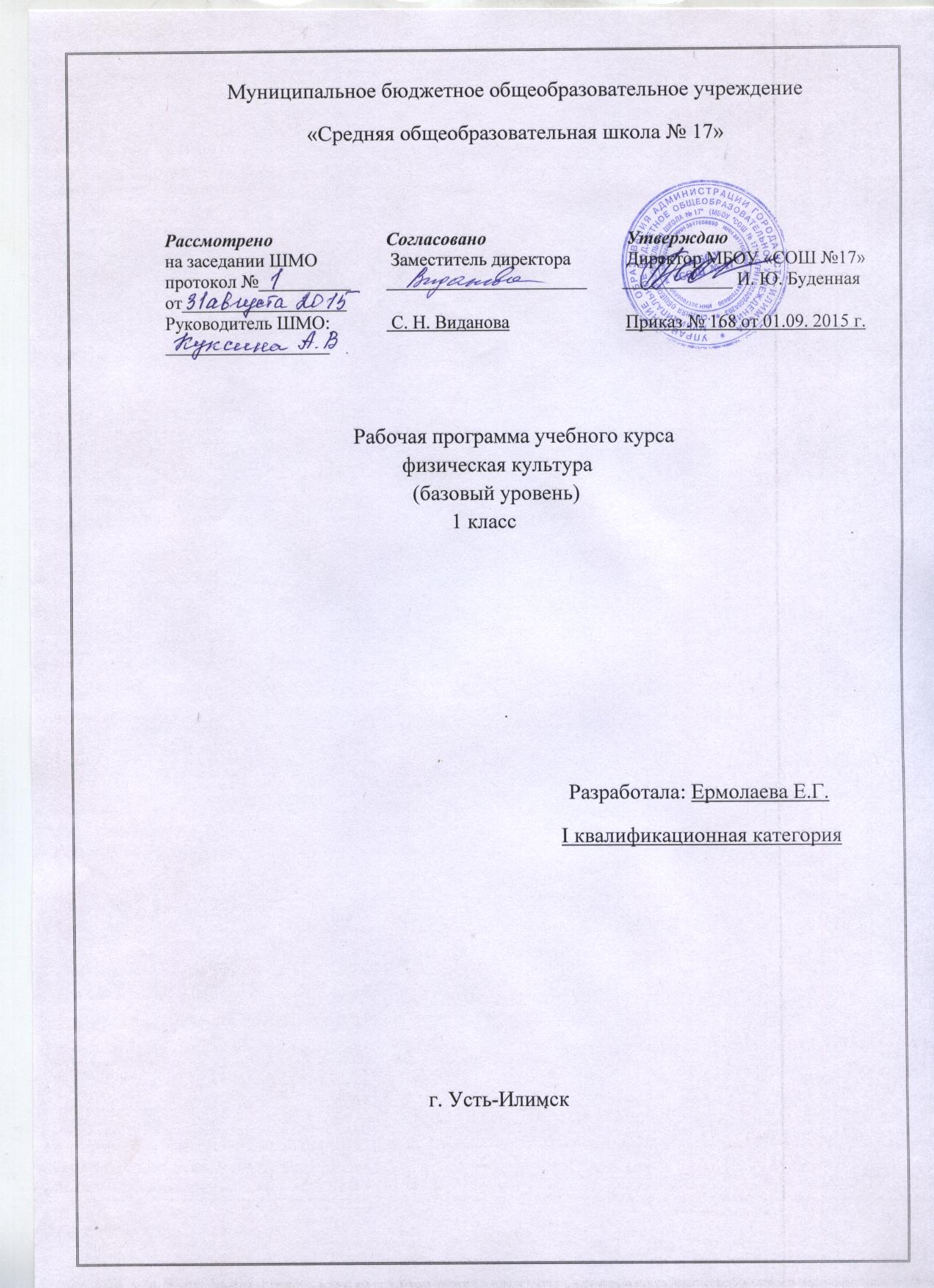 Пояснительная записка	Рабочая программа  разработана в соответствии с требованиями федерального государственного образовательного стандарта начального общего образования, на основе образовательной программы школы, с учетом примерной программы по учебному предмету «Физическая культура» и авторской программы «Комплексная программа физического воспитания учащихся 1-11классов» В.И. Ляха, А.А. Зданевича (М.; Просвещение, 2012)Цель обучения – формирование разносторонне физически развитой личности, способной активно использовать ценности физической культуры для укрепления и длительного сохранения собственного здоровья, оптимизации трудовой деятельности и организации активного отдыха.Задачи:-укрепление здоровья школьников посредством развития физических качеств и повышения функциональных возможностей жизнеобеспечивающих систем организма;-совершенствование жизненно важных навыков и умений посредством обучения подвижным играм, физическим упражнениям техническим действиям из базовых видов спорта;-формирование общих представлений о физической культуре, ее значении в жизни человека, укреплении здоровья, физическом развитии  и физической подготовленности;-развитие интереса к самостоятельным занятиям физическими упражнениями, подвижным играм, формам активного отдыха и досуга;-обучение простейшим способам  контроля за физической нагрузкой, отдельными показателями физического развития и физической подготовленности.Общая характеристика учебного предметаПредметом обучения физической культуре в начальной школе является двигательная активность человека с общеразвивающей направленностью. В процессе овладения это деятельностью укрепляется здоровье, совершенствуются физические качества, осваиваются определенные двигательные действия, активно развиваются мышление, творчество и самостоятельность.В содержание курса основано на положениях нормативно-правовых актов Российской Федерации, в том числе:Требованиях к результатам освоения основной образовательной программы начального общего образования, представленной в Федеральном государственном стандарте начального общего образования;Концепции духовно-нравственного развития и воспитания личности гражданина;Законе «Об образовании»;Федеральном законе «О физической культуре и спорте»;Стратегии национальной безопасности Российской Федерации до 2020г.;Примерной программе начального общего образования;Приказе Минобрнауки от 30 августа 2010г. №889.Место учебного предмета в учебном планеНа курс физическая  культура в 4 классе отводится 102 часа  (3 ч в неделю) третий час на преподавание учебного предмета «Физическая культура» был введен приказом Минобрнауки России от 30 августа 2010года № 889. В приказе было указано: «третий час учебного предмета «физическая культура» использовать на увеличение двигательной активности и развитие физических качеств обучающихся, внедрение современных систем физического воспитания». На основании приказа  по школе от ….1 час использовать как раздел «Плавание»Личностные, метапредметные и предметные результаты освоения учебного предметаЛичностные результаты:-активное включение в общение и взаимодействие со сверстниками на принципах уважения и доброжелательности, взаимопомощи и сопереживания;-проявление положительных качеств личности и управление своими эмоциями в различных ситуациях и условиях;-проявление дисциплинированности, трудолюбие и упорство в достижении поставленных целей;-оказание бескорыстной помощи своим сверстникам, нахождение с ними общего языка и общих интересов. Метапредметные результаты:-характеристика явления (действия и поступков), их объективная оценка на основе освоенных знаний и имеющегося опыта;-обнаружение ошибок при выполнении учебных заданий, отбор способов их исправления;-общение и взаимодействие со сверстниками на принципах взаимоуважения и взаимопомощи, дружбы и толерантности;-обеспечение защиты и сохранности природы во время активного отдыха и занятий физической культурой;-организация самостоятельной деятельности с учетом требований ее безопасности, сохранности инвентаря и оборудования, организации места занятий;-планирование собственной деятельности, распределение -анализ и объективная оценка результатов собственного труда, поиск возможностей и способов их улучшения;-видение красоты движений, выделение и обновление эстетических признаков в движениях и передвижениях человека;-оценка красоты телосложения и осанки, сравнение их с эталонными образцами;-управление эмоциями при общении со сверстниками и взрослыми, хладнокровие, сдержанность, рассудительность;-технически правильное выполнение двигательных действий из базовых видов спорта, использование их в игровой и  соревновательной деятельности.Предметные результаты:-планирование знаний физическими упражнениями в режиме дня, организация отдыха и досуга с использованием средств физической культурой;-изложение фактов истории развития физической культурой, характеристика ее роли и значения в жизни деятельности человека, связь с трудовой и военной деятельностью;-представление физической культуры как средства укрепления здоровья, физического развития и физической подготовленности человека;-измерение(познавание) индивидуальных показателей физического развития (длины и массы тела), развития основных физических качеств;-оказание посильной помощи и моральной поддержки сверстникам при выполнении учебных заданий, доброжелательное и уважительное  отношение при объяснении ошибок и способов их устранения;-организация и проведения со сверстниками подвижных игр и элементов соревнований, осуществление  их объективного судейства;-бережное обращение с инвентарем и оборудованием, соблюдение требований техники безопасности к местам проведения;-организация и проведение занятий физической культурой с разной целевой направленностью, подбор для них физических упражнений и выполнение их с заданной дозировкой нагрузки;-характеристика физической нагрузки по показателю частоты пульса, регулирование ее напряженности во время занятий по развитию физических качеств;-взаимодействие со сверстниками по правилам проведения подвижных игр и соревнований;-объяснение в доступной форме правил (техники) выполнения двигательных действий, анализ и поиск ошибок, исправление их;-подача строевых команд, подсчет при выполнении общеразвивающих упражнений;-нахождение отличительных особенностей в выполнении двигательного действия разными учениками, выделение отличительных признаков и элементов;-выполнение акробатических и гимнастических комбинаций на высоком техническом уровне, характеристика признаков технического исполнения;-выполнение технических действий из базовых видов спорта, применение их в игровой и соревновательной деятельности;-выполнение жизненно важных двигательных навыков и умений различными способами, в различных условиях.Содержание учебного предмета:По разделу «Знания о физической культуре» - выполнять оранизационно-методические требования, которые предъявляются на уроке физкультуры, вести дневник самоконтроля, рассказывать о скелете, внутренних органах, мышечной и кровеносной системе человека, об органах чувств, объяснять, что такое пас и его значение для спортивных игр с мячом, что такое осанка, что такое гигиена и правила ее соблюдения, правила закаливания, приема пищи и соблюдения питьевого режима, правила спортивной игры волейбол;По разделу «Гимнастика с элементами акробатики»- выполнять строевые упражнения ( строиться в шеренгу, колонну, перестраиваться в одну, две и три шеренги), выполнять  разминки в движении, на месте, с гимнастической палкой, с гимнастической скамейкой, на гимнастической скамейке, на матах, с мячом,  разминки, направленные на развитие координации движений и гибкости , прыжковую разминку, разминку в парах, у гимнастической стенки, выполнять упражнения на внимание и равновесие, наклон вперед из положения стоя и сидя, отжимания, подъем туловища из положения лежа, подтягиваться на низкой перекладине из виса лежа согнувшись, запоминать временные отрезки, выполнять перекаты,  кувырок вперед с места, с разбега и через препятствие, кувырок назад, проходить станции круговой тренировки, лазать и перелезать по гимнастической стенке, прыгать со скакалкой, через скакалку и в скакалку, прыгать в скакалку в тройках,  выполнять упражнения на гимнастическом бревне, лазать  по наклонной гимнастической скамейке, выполнить вращение обруча;По разделу « Легкая атлетика» - технике высокого старта, технике метания мяча на дальность, пробегать дистанцию 30м на время, выполнять челночный бег 3* 10м на время, прыгать высоту с  прямого разбега, прыгать в высоту спиной вперед, прыгать на мячах-хопах, бросать набивной мяч (весом 1кг) на дальность способом «снизу», «от груди», «из-за головы», правой и левой рукой, метать мяч на точность, проходить полос препятствий;По разделу « подвижные и спортивные игры» - давать пас ногами и руками, выполнять передачи мяча через волейбольную сетку различными способами, вводить мяч из-за боковой, выполнять броски и ловлю мяча различными способами, выполнять футбольные упражнения, стойке баскетболиста, ведению мяча на месте, в движении, правой и левой рукой, участвовать в эстафетах,, бросать мяч в баскетбольное кольцо различными способами, играть в подвижные игры: «ловишка», «ловишка с мешочком на голове», «колдунчики», «салки», «салки- дай руку»,»прерванные пятнашки», «собачки», «собачки ногами» «бросай далеко, собирай быстрее», «вышибалы», «белые медведи», « волк во рву», «ловля обезьян с мячом», «перестрелка», «пустое место», «осада города».Тематическое планирование                 на 2014-2015 учебный год  ПлаваниеОписание учебно-методического и материально-технического обеспечения образовательного процессаПланируемые результаты изучения учебного предметаПо окончании начальной школы учащиеся научатся:Планировать занятия физическими упражнениями в режиме дня;Использовать физическую культуру, как средство укрепления здоровья;Оказывать посильную помощь и моральную поддержку сверстникам при выполнении учебных заданий;Организовывать и проводить со сверстниками подвижные игры и элементарные соревнования;Соблюдать требования техники безопасности к местам проведения занятий физической культуры;Выполнять простейшие акробатические и гимнастические комбинации на качественном уровне;Выполнять жизненно важные двигательные навыки и умения различными способами, в различных условиях. № урокаТема урока Дата 1АЭлементы предметного содержанияДата1БОсновные виды УУДОсновные виды УУДОсновные виды УУДОсновные виды УУДОсновные виды УУДПредполагаемый результатВиды и формы контроля№ урокаТема урока Дата 1АЭлементы предметного содержанияДата1Бличностные,личностные,регулятивныепознавательныекоммуникативныеПредполагаемый результатВиды и формы контроляI четверть.  (18ч)                   Наименование      раздела  программы  легкая атлетика (18ч)I четверть.  (18ч)                   Наименование      раздела  программы  легкая атлетика (18ч)I четверть.  (18ч)                   Наименование      раздела  программы  легкая атлетика (18ч)I четверть.  (18ч)                   Наименование      раздела  программы  легкая атлетика (18ч)I четверть.  (18ч)                   Наименование      раздела  программы  легкая атлетика (18ч)I четверть.  (18ч)                   Наименование      раздела  программы  легкая атлетика (18ч)I четверть.  (18ч)                   Наименование      раздела  программы  легкая атлетика (18ч)I четверть.  (18ч)                   Наименование      раздела  программы  легкая атлетика (18ч)I четверть.  (18ч)                   Наименование      раздела  программы  легкая атлетика (18ч)I четверть.  (18ч)                   Наименование      раздела  программы  легкая атлетика (18ч)1Ходьбаи бег (5 ч)Инструктаж по ТБ №42,45 (основы знаний)Разновидности ходьбы. Ходьба по разметкам. Ходьба с преодолением препятствий. Бег с ускорением (). Игра «Пятнашки». ОРУ. Инструктаж по ТБПроявляют учебно-познавательный интерес к новому учебному материалу. понимают значение физического развития для человека, имеют желания учиться .проявляют дисциплинированность, трудолюбие, упорство в достижение целей, умеют управлять эмоциями при общении со сверстниками и взрослыми.  ориентируются на понимание причин успеха в учебной деятельности, осуществляют самоанализ и самоконтроль результата.Проявляют учебно-познавательный интерес к новому учебному материалу. понимают значение физического развития для человека, имеют желания учиться .проявляют дисциплинированность, трудолюбие, упорство в достижение целей, умеют управлять эмоциями при общении со сверстниками и взрослыми.  ориентируются на понимание причин успеха в учебной деятельности, осуществляют самоанализ и самоконтроль результата.Принимают и сохраняют учебную задачу при выполнении упражнений и участие в игре, принимают инструкцию педагога и четко следуют ей. вносят необходимые коррективы в действие после его завершения на основе его оценки и учета характера сделанных ошибок., адекватно воспринимают оценку учителя. Формируют собственное мнение и позицию, договариваются и приходят к общему решению в совместной деятельностиИспользуют общие приёмы решения поставленных задач, определяют и кратко характеризуют физическую культуру как занятия физическими упражнениями, подвижными и спортивными играмиИспользуют речь для регуляции своего действия. Договариваются и приходят к общему решению в совместной деятельности ориентируются на позицию партнера в общении и взаимодействии. задают вопросы, контролируют действия партнераНаучатся ; соблюдать правила поведения на уроке, самостоятельно выполнять комплекс утренней гимнастикиВыполнять команды на построение и перестроение, технически правильно принимать положение высокого стартаВыполнять организующие строевые команды и приёмы, выполнять бег с высокого стартаТехнически правильно выполнять поворот в челночном бегеНаучатся технике движения рук и ног в прыжкахВыполнять л/а упражнения Научатся технике движения рук и ног в прыжкахВыполнять л/а упражнения Научатся технически правильно держать корпус, ноги и руки в метанииВыполнять л/а упражненияПравильно распределять силы при длительном беге, оценивать величину нагрузки по частоте пульсаПравильно распределять силы при длительном беге, оценивать величину нагрузки по частоте пульсаСоблюдать правила взаимодействиСоблюдать правила безопасного поведенияСоблюдать правила            поведения, и предупреждения травматизма во время выполнения упражненийВыполнять организующие строевые команды и приемыПонимать значение развития физических качеств для укрепления здоровьяСоблюдать правила взаимодействия с игрокамиТекущий2Бег на выносливость 6минутный. П/и «Пятнашки»Разновидности ходьбы. Ходьба по разметкам. Бег с ускорением (). Игра «Пятнашки». ОРУ. Челночный бег. Развитие скоростных и координационных способностейПроявляют учебно-познавательный интерес к новому учебному материалу. понимают значение физического развития для человека, имеют желания учиться .проявляют дисциплинированность, трудолюбие, упорство в достижение целей, умеют управлять эмоциями при общении со сверстниками и взрослыми.  ориентируются на понимание причин успеха в учебной деятельности, осуществляют самоанализ и самоконтроль результата.Проявляют учебно-познавательный интерес к новому учебному материалу. понимают значение физического развития для человека, имеют желания учиться .проявляют дисциплинированность, трудолюбие, упорство в достижение целей, умеют управлять эмоциями при общении со сверстниками и взрослыми.  ориентируются на понимание причин успеха в учебной деятельности, осуществляют самоанализ и самоконтроль результата.Принимают и сохраняют учебную задачу при выполнении упражнений и участие в игре, принимают инструкцию педагога и четко следуют ей. вносят необходимые коррективы в действие после его завершения на основе его оценки и учета характера сделанных ошибок., адекватно воспринимают оценку учителя. Формируют собственное мнение и позицию, договариваются и приходят к общему решению в совместной деятельностиИспользуют общие приёмы решения поставленных задач, определяют и кратко характеризуют физическую культуру как занятия физическими упражнениями, подвижными и спортивными играмиИспользуют речь для регуляции своего действия. Договариваются и приходят к общему решению в совместной деятельности ориентируются на позицию партнера в общении и взаимодействии. задают вопросы, контролируют действия партнераНаучатся ; соблюдать правила поведения на уроке, самостоятельно выполнять комплекс утренней гимнастикиВыполнять команды на построение и перестроение, технически правильно принимать положение высокого стартаВыполнять организующие строевые команды и приёмы, выполнять бег с высокого стартаТехнически правильно выполнять поворот в челночном бегеНаучатся технике движения рук и ног в прыжкахВыполнять л/а упражнения Научатся технике движения рук и ног в прыжкахВыполнять л/а упражнения Научатся технически правильно держать корпус, ноги и руки в метанииВыполнять л/а упражненияПравильно распределять силы при длительном беге, оценивать величину нагрузки по частоте пульсаПравильно распределять силы при длительном беге, оценивать величину нагрузки по частоте пульсаСоблюдать правила взаимодействиСоблюдать правила безопасного поведенияСоблюдать правила            поведения, и предупреждения травматизма во время выполнения упражненийВыполнять организующие строевые команды и приемыПонимать значение развития физических качеств для укрепления здоровьяСоблюдать правила взаимодействия с игрокамиТекущий3Высокий старт.         Бег 30м,60мРазновидности ходьбы. Ходьба с преодолением препятствий. Бег с ускорением (, 60м) Игра «Пустое место». ОРУ. Челночный бег. Развитие скоростных и координационных способностейПроявляют учебно-познавательный интерес к новому учебному материалу. понимают значение физического развития для человека, имеют желания учиться .проявляют дисциплинированность, трудолюбие, упорство в достижение целей, умеют управлять эмоциями при общении со сверстниками и взрослыми.  ориентируются на понимание причин успеха в учебной деятельности, осуществляют самоанализ и самоконтроль результата.Проявляют учебно-познавательный интерес к новому учебному материалу. понимают значение физического развития для человека, имеют желания учиться .проявляют дисциплинированность, трудолюбие, упорство в достижение целей, умеют управлять эмоциями при общении со сверстниками и взрослыми.  ориентируются на понимание причин успеха в учебной деятельности, осуществляют самоанализ и самоконтроль результата.Принимают и сохраняют учебную задачу при выполнении упражнений и участие в игре, принимают инструкцию педагога и четко следуют ей. вносят необходимые коррективы в действие после его завершения на основе его оценки и учета характера сделанных ошибок., адекватно воспринимают оценку учителя. Формируют собственное мнение и позицию, договариваются и приходят к общему решению в совместной деятельностиИспользуют общие приёмы решения поставленных задач, определяют и кратко характеризуют физическую культуру как занятия физическими упражнениями, подвижными и спортивными играмиИспользуют речь для регуляции своего действия. Договариваются и приходят к общему решению в совместной деятельности ориентируются на позицию партнера в общении и взаимодействии. задают вопросы, контролируют действия партнераНаучатся ; соблюдать правила поведения на уроке, самостоятельно выполнять комплекс утренней гимнастикиВыполнять команды на построение и перестроение, технически правильно принимать положение высокого стартаВыполнять организующие строевые команды и приёмы, выполнять бег с высокого стартаТехнически правильно выполнять поворот в челночном бегеНаучатся технике движения рук и ног в прыжкахВыполнять л/а упражнения Научатся технике движения рук и ног в прыжкахВыполнять л/а упражнения Научатся технически правильно держать корпус, ноги и руки в метанииВыполнять л/а упражненияПравильно распределять силы при длительном беге, оценивать величину нагрузки по частоте пульсаПравильно распределять силы при длительном беге, оценивать величину нагрузки по частоте пульсаСоблюдать правила взаимодействиСоблюдать правила безопасного поведенияСоблюдать правила            поведения, и предупреждения травматизма во время выполнения упражненийВыполнять организующие строевые команды и приемыПонимать значение развития физических качеств для укрепления здоровьяСоблюдать правила взаимодействия с игрокамиТекущий4 Развитие координационных способностей. ЭстафетыРазновидности ходьбы. Ходьба с преодолением препятствий. Бег с ускорением (). Игра «Пустое место». ОРУ. Челночный бег. Развитие скоростных и координационных способностейПроявляют учебно-познавательный интерес к новому учебному материалу. понимают значение физического развития для человека, имеют желания учиться .проявляют дисциплинированность, трудолюбие, упорство в достижение целей, умеют управлять эмоциями при общении со сверстниками и взрослыми.  ориентируются на понимание причин успеха в учебной деятельности, осуществляют самоанализ и самоконтроль результата.Проявляют учебно-познавательный интерес к новому учебному материалу. понимают значение физического развития для человека, имеют желания учиться .проявляют дисциплинированность, трудолюбие, упорство в достижение целей, умеют управлять эмоциями при общении со сверстниками и взрослыми.  ориентируются на понимание причин успеха в учебной деятельности, осуществляют самоанализ и самоконтроль результата.Принимают и сохраняют учебную задачу при выполнении упражнений и участие в игре, принимают инструкцию педагога и четко следуют ей. вносят необходимые коррективы в действие после его завершения на основе его оценки и учета характера сделанных ошибок., адекватно воспринимают оценку учителя. Формируют собственное мнение и позицию, договариваются и приходят к общему решению в совместной деятельностиИспользуют общие приёмы решения поставленных задач, определяют и кратко характеризуют физическую культуру как занятия физическими упражнениями, подвижными и спортивными играмиИспользуют речь для регуляции своего действия. Договариваются и приходят к общему решению в совместной деятельности ориентируются на позицию партнера в общении и взаимодействии. задают вопросы, контролируют действия партнераНаучатся ; соблюдать правила поведения на уроке, самостоятельно выполнять комплекс утренней гимнастикиВыполнять команды на построение и перестроение, технически правильно принимать положение высокого стартаВыполнять организующие строевые команды и приёмы, выполнять бег с высокого стартаТехнически правильно выполнять поворот в челночном бегеНаучатся технике движения рук и ног в прыжкахВыполнять л/а упражнения Научатся технике движения рук и ног в прыжкахВыполнять л/а упражнения Научатся технически правильно держать корпус, ноги и руки в метанииВыполнять л/а упражненияПравильно распределять силы при длительном беге, оценивать величину нагрузки по частоте пульсаПравильно распределять силы при длительном беге, оценивать величину нагрузки по частоте пульсаСоблюдать правила взаимодействиСоблюдать правила безопасного поведенияСоблюдать правила            поведения, и предупреждения травматизма во время выполнения упражненийВыполнять организующие строевые команды и приемыПонимать значение развития физических качеств для укрепления здоровьяСоблюдать правила взаимодействия с игрокамиТекущий5Развитие скоростных способностей.Челночный бег 3*10м.Разновидности ходьбы. Ходьба с преодолением препятствий. Бег с ускорением (). Игра «Пустое место». ОРУ. Челночный бег. Развитие скоростных и координационных способностейПроявляют учебно-познавательный интерес к новому учебному материалу. понимают значение физического развития для человека, имеют желания учиться .проявляют дисциплинированность, трудолюбие, упорство в достижение целей, умеют управлять эмоциями при общении со сверстниками и взрослыми.  ориентируются на понимание причин успеха в учебной деятельности, осуществляют самоанализ и самоконтроль результата.Проявляют учебно-познавательный интерес к новому учебному материалу. понимают значение физического развития для человека, имеют желания учиться .проявляют дисциплинированность, трудолюбие, упорство в достижение целей, умеют управлять эмоциями при общении со сверстниками и взрослыми.  ориентируются на понимание причин успеха в учебной деятельности, осуществляют самоанализ и самоконтроль результата.Принимают и сохраняют учебную задачу при выполнении упражнений и участие в игре, принимают инструкцию педагога и четко следуют ей. вносят необходимые коррективы в действие после его завершения на основе его оценки и учета характера сделанных ошибок., адекватно воспринимают оценку учителя. Формируют собственное мнение и позицию, договариваются и приходят к общему решению в совместной деятельностиИспользуют общие приёмы решения поставленных задач, определяют и кратко характеризуют физическую культуру как занятия физическими упражнениями, подвижными и спортивными играмиИспользуют речь для регуляции своего действия. Договариваются и приходят к общему решению в совместной деятельности ориентируются на позицию партнера в общении и взаимодействии. задают вопросы, контролируют действия партнераНаучатся ; соблюдать правила поведения на уроке, самостоятельно выполнять комплекс утренней гимнастикиВыполнять команды на построение и перестроение, технически правильно принимать положение высокого стартаВыполнять организующие строевые команды и приёмы, выполнять бег с высокого стартаТехнически правильно выполнять поворот в челночном бегеНаучатся технике движения рук и ног в прыжкахВыполнять л/а упражнения Научатся технике движения рук и ног в прыжкахВыполнять л/а упражнения Научатся технически правильно держать корпус, ноги и руки в метанииВыполнять л/а упражненияПравильно распределять силы при длительном беге, оценивать величину нагрузки по частоте пульсаПравильно распределять силы при длительном беге, оценивать величину нагрузки по частоте пульсаСоблюдать правила взаимодействиСоблюдать правила безопасного поведенияСоблюдать правила            поведения, и предупреждения травматизма во время выполнения упражненийВыполнять организующие строевые команды и приемыПонимать значение развития физических качеств для укрепления здоровьяСоблюдать правила взаимодействия с игроками3*10м  М.:  «5»-10,02с. «4»10,8с  «3» 11,4 Д.:  «5» - 10,4 с.: «4» 10,9  «3» 11,66Прыжки
(3 ч) Развитие силовых способностей и прыгучестиРазновидности ходьбы. Ходьба с преодолением препятствий. Бег с ускорением (). Игра «Пустое место». ОРУ. Челночный бег. Развитие скоростных и координационных способностейНаучатся ; соблюдать правила поведения на уроке, самостоятельно выполнять комплекс утренней гимнастикиВыполнять команды на построение и перестроение, технически правильно принимать положение высокого стартаВыполнять организующие строевые команды и приёмы, выполнять бег с высокого стартаТехнически правильно выполнять поворот в челночном бегеНаучатся технике движения рук и ног в прыжкахВыполнять л/а упражнения Научатся технике движения рук и ног в прыжкахВыполнять л/а упражнения Научатся технически правильно держать корпус, ноги и руки в метанииВыполнять л/а упражненияПравильно распределять силы при длительном беге, оценивать величину нагрузки по частоте пульсаПравильно распределять силы при длительном беге, оценивать величину нагрузки по частоте пульсаСоблюдать правила взаимодействиСоблюдать правила безопасного поведенияСоблюдать правила            поведения, и предупреждения травматизма во время выполнения упражненийВыполнять организующие строевые команды и приемыПонимать значение развития физических качеств для укрепления здоровьяСоблюдать правила взаимодействия с игрокамиТекущий7Прыжок в длину с разбегаРазновидности ходьбы. Ходьба с преодолением препятствий. Бег с ускорением (). Игра «Пустое место». ОРУ. Челночный бег. Развитие скоростных и 8координационных с9пособностейНаучатся ; соблюдать правила поведения на уроке, самостоятельно выполнять комплекс утренней гимнастикиВыполнять команды на построение и перестроение, технически правильно принимать положение высокого стартаВыполнять организующие строевые команды и приёмы, выполнять бег с высокого стартаТехнически правильно выполнять поворот в челночном бегеНаучатся технике движения рук и ног в прыжкахВыполнять л/а упражнения Научатся технике движения рук и ног в прыжкахВыполнять л/а упражнения Научатся технически правильно держать корпус, ноги и руки в метанииВыполнять л/а упражненияПравильно распределять силы при длительном беге, оценивать величину нагрузки по частоте пульсаПравильно распределять силы при длительном беге, оценивать величину нагрузки по частоте пульсаСоблюдать правила взаимодействиСоблюдать правила безопасного поведенияСоблюдать правила            поведения, и предупреждения травматизма во время выполнения упражненийВыполнять организующие строевые команды и приемыПонимать значение развития физических качеств для укрепления здоровьяСоблюдать правила взаимодействия с игрокамиТекущий8Метание мяча на меткостьРазновидности ходьбы. Ходьба с преодолением препятствий. Бег с ускорением (). Игра «Пустое место». ОРУ. Челночный бег. Развитие скоростных и координационных способностейНаучатся ; соблюдать правила поведения на уроке, самостоятельно выполнять комплекс утренней гимнастикиВыполнять команды на построение и перестроение, технически правильно принимать положение высокого стартаВыполнять организующие строевые команды и приёмы, выполнять бег с высокого стартаТехнически правильно выполнять поворот в челночном бегеНаучатся технике движения рук и ног в прыжкахВыполнять л/а упражнения Научатся технике движения рук и ног в прыжкахВыполнять л/а упражнения Научатся технически правильно держать корпус, ноги и руки в метанииВыполнять л/а упражненияПравильно распределять силы при длительном беге, оценивать величину нагрузки по частоте пульсаПравильно распределять силы при длительном беге, оценивать величину нагрузки по частоте пульсаСоблюдать правила взаимодействиСоблюдать правила безопасного поведенияСоблюдать правила            поведения, и предупреждения травматизма во время выполнения упражненийВыполнять организующие строевые команды и приемыПонимать значение развития физических качеств для укрепления здоровьяСоблюдать правила взаимодействия с игрокамиМетание: мальчики «5»25м, «4»20м, «3»17м. Девочки «5»16м, «4»13м, «3»10м9Прыжок в длину с местаРазновидности ходьбы. Ходьба с преодолением препятствий. Бег с ускорением (). П/И «Пустое место». ОРУ. Челночный бег. Развитие скоростных и координационных способностейНаучатся ; соблюдать правила поведения на уроке, самостоятельно выполнять комплекс утренней гимнастикиВыполнять команды на построение и перестроение, технически правильно принимать положение высокого стартаВыполнять организующие строевые команды и приёмы, выполнять бег с высокого стартаТехнически правильно выполнять поворот в челночном бегеНаучатся технике движения рук и ног в прыжкахВыполнять л/а упражнения Научатся технике движения рук и ног в прыжкахВыполнять л/а упражнения Научатся технически правильно держать корпус, ноги и руки в метанииВыполнять л/а упражненияПравильно распределять силы при длительном беге, оценивать величину нагрузки по частоте пульсаПравильно распределять силы при длительном беге, оценивать величину нагрузки по частоте пульсаСоблюдать правила взаимодействиСоблюдать правила безопасного поведенияСоблюдать правила            поведения, и предупреждения травматизма во время выполнения упражненийВыполнять организующие строевые команды и приемыПонимать значение развития физических качеств для укрепления здоровьяСоблюдать правила взаимодействия с игрокамиРезультат прыжков мальчики «5»175м, «4»150м, «3»120м, Девочки «5»160м, «4» 130м, «3»120м.10Длительный бег 6мин. Развитие выносливостиРазновидности ходьбы. Ходьба с преодолением препятствий. Бег с ускорением (). Игра «Пустое место». ОРУ. Челночный бег. Развитие скоростных и координационных способностейНаучатся ; соблюдать правила поведения на уроке, самостоятельно выполнять комплекс утренней гимнастикиВыполнять команды на построение и перестроение, технически правильно принимать положение высокого стартаВыполнять организующие строевые команды и приёмы, выполнять бег с высокого стартаТехнически правильно выполнять поворот в челночном бегеНаучатся технике движения рук и ног в прыжкахВыполнять л/а упражнения Научатся технике движения рук и ног в прыжкахВыполнять л/а упражнения Научатся технически правильно держать корпус, ноги и руки в метанииВыполнять л/а упражненияПравильно распределять силы при длительном беге, оценивать величину нагрузки по частоте пульсаПравильно распределять силы при длительном беге, оценивать величину нагрузки по частоте пульсаСоблюдать правила взаимодействиСоблюдать правила безопасного поведенияСоблюдать правила            поведения, и предупреждения травматизма во время выполнения упражненийВыполнять организующие строевые команды и приемыПонимать значение развития физических качеств для укрепления здоровьяСоблюдать правила взаимодействия с игрокамиТекущий11Кроссовая подготовка. Кросс 1000м на результатСпециальные беговые упражнения. ОРУ в движении. Развитие скоростно-беговых качеств. Эстафеты со спортивным инвентарем :мячи, палки, обручи, скакалки.Научатся ; соблюдать правила поведения на уроке, самостоятельно выполнять комплекс утренней гимнастикиВыполнять команды на построение и перестроение, технически правильно принимать положение высокого стартаВыполнять организующие строевые команды и приёмы, выполнять бег с высокого стартаТехнически правильно выполнять поворот в челночном бегеНаучатся технике движения рук и ног в прыжкахВыполнять л/а упражнения Научатся технике движения рук и ног в прыжкахВыполнять л/а упражнения Научатся технически правильно держать корпус, ноги и руки в метанииВыполнять л/а упражненияПравильно распределять силы при длительном беге, оценивать величину нагрузки по частоте пульсаПравильно распределять силы при длительном беге, оценивать величину нагрузки по частоте пульсаСоблюдать правила взаимодействиСоблюдать правила безопасного поведенияСоблюдать правила            поведения, и предупреждения травматизма во время выполнения упражненийВыполнять организующие строевые команды и приемыПонимать значение развития физических качеств для укрепления здоровьяСоблюдать правила взаимодействия с игроками12Развитие прыжковых качеств прыжки через скакалкуПрыжки через скакалку индивидуально, в группах П.И «пятнашки»Научатся ; соблюдать правила поведения на уроке, самостоятельно выполнять комплекс утренней гимнастикиВыполнять команды на построение и перестроение, технически правильно принимать положение высокого стартаВыполнять организующие строевые команды и приёмы, выполнять бег с высокого стартаТехнически правильно выполнять поворот в челночном бегеНаучатся технике движения рук и ног в прыжкахВыполнять л/а упражнения Научатся технике движения рук и ног в прыжкахВыполнять л/а упражнения Научатся технически правильно держать корпус, ноги и руки в метанииВыполнять л/а упражненияПравильно распределять силы при длительном беге, оценивать величину нагрузки по частоте пульсаПравильно распределять силы при длительном беге, оценивать величину нагрузки по частоте пульсаСоблюдать правила взаимодействиСоблюдать правила безопасного поведенияСоблюдать правила            поведения, и предупреждения травматизма во время выполнения упражненийВыполнять организующие строевые команды и приемыПонимать значение развития физических качеств для укрепления здоровьяСоблюдать правила взаимодействия с игрокамиТекущий13Развитие прыжковых качеств Прыжок в высотуПрыжок в высоту с 5-7 беговых шагов способом  «Перешагивание» (подбор разбега и отталкивание). Метание теннисного мяча на заданное расстояние.Научатся ; соблюдать правила поведения на уроке, самостоятельно выполнять комплекс утренней гимнастикиВыполнять команды на построение и перестроение, технически правильно принимать положение высокого стартаВыполнять организующие строевые команды и приёмы, выполнять бег с высокого стартаТехнически правильно выполнять поворот в челночном бегеНаучатся технике движения рук и ног в прыжкахВыполнять л/а упражнения Научатся технике движения рук и ног в прыжкахВыполнять л/а упражнения Научатся технически правильно держать корпус, ноги и руки в метанииВыполнять л/а упражненияПравильно распределять силы при длительном беге, оценивать величину нагрузки по частоте пульсаПравильно распределять силы при длительном беге, оценивать величину нагрузки по частоте пульсаСоблюдать правила взаимодействиСоблюдать правила безопасного поведенияСоблюдать правила            поведения, и предупреждения травматизма во время выполнения упражненийВыполнять организующие строевые команды и приемыПонимать значение развития физических качеств для укрепления здоровьяСоблюдать правила взаимодействия с игрокамиТекущий14Развитие прыжковых качеств прыжки через скакалкуПрыжки через скакалку индивидуально, в группахНаучатся ; соблюдать правила поведения на уроке, самостоятельно выполнять комплекс утренней гимнастикиВыполнять команды на построение и перестроение, технически правильно принимать положение высокого стартаВыполнять организующие строевые команды и приёмы, выполнять бег с высокого стартаТехнически правильно выполнять поворот в челночном бегеНаучатся технике движения рук и ног в прыжкахВыполнять л/а упражнения Научатся технике движения рук и ног в прыжкахВыполнять л/а упражнения Научатся технически правильно держать корпус, ноги и руки в метанииВыполнять л/а упражненияПравильно распределять силы при длительном беге, оценивать величину нагрузки по частоте пульсаПравильно распределять силы при длительном беге, оценивать величину нагрузки по частоте пульсаСоблюдать правила взаимодействиСоблюдать правила безопасного поведенияСоблюдать правила            поведения, и предупреждения травматизма во время выполнения упражненийВыполнять организующие строевые команды и приемыПонимать значение развития физических качеств для укрепления здоровьяСоблюдать правила взаимодействия с игрокамиТекущий15Обучение перестроению  в две колоны контроль двигательных качествОбучение перестроению  в две колоны. контроль двигательных качеств; поднимание туловища за 30 сек. Разучивание п/ и «волна»Научатся ; соблюдать правила поведения на уроке, самостоятельно выполнять комплекс утренней гимнастикиВыполнять команды на построение и перестроение, технически правильно принимать положение высокого стартаВыполнять организующие строевые команды и приёмы, выполнять бег с высокого стартаТехнически правильно выполнять поворот в челночном бегеНаучатся технике движения рук и ног в прыжкахВыполнять л/а упражнения Научатся технике движения рук и ног в прыжкахВыполнять л/а упражнения Научатся технически правильно держать корпус, ноги и руки в метанииВыполнять л/а упражненияПравильно распределять силы при длительном беге, оценивать величину нагрузки по частоте пульсаПравильно распределять силы при длительном беге, оценивать величину нагрузки по частоте пульсаСоблюдать правила взаимодействиСоблюдать правила безопасного поведенияСоблюдать правила            поведения, и предупреждения травматизма во время выполнения упражненийВыполнять организующие строевые команды и приемыПонимать значение развития физических качеств для укрепления здоровьяСоблюдать правила взаимодействия с игрокамиТекущий16Развитие ловкостиРазвитие ловкости, внимания предмета на  дальность, разучивание игры «кто дальше бросит?»Научатся ; соблюдать правила поведения на уроке, самостоятельно выполнять комплекс утренней гимнастикиВыполнять команды на построение и перестроение, технически правильно принимать положение высокого стартаВыполнять организующие строевые команды и приёмы, выполнять бег с высокого стартаТехнически правильно выполнять поворот в челночном бегеНаучатся технике движения рук и ног в прыжкахВыполнять л/а упражнения Научатся технике движения рук и ног в прыжкахВыполнять л/а упражнения Научатся технически правильно держать корпус, ноги и руки в метанииВыполнять л/а упражненияПравильно распределять силы при длительном беге, оценивать величину нагрузки по частоте пульсаПравильно распределять силы при длительном беге, оценивать величину нагрузки по частоте пульсаСоблюдать правила взаимодействиСоблюдать правила безопасного поведенияСоблюдать правила            поведения, и предупреждения травматизма во время выполнения упражненийВыполнять организующие строевые команды и приемыПонимать значение развития физических качеств для укрепления здоровьяСоблюдать правила взаимодействия с игрокамиТекущий17Развитие выносливостиВысокий старт (до 10-), бег с ускорением (40-), бег по дистанции. Встречная эстафета. Специальные беговые упражнения с чередованием с ходьбой .Развитие скоростных качеств. П/и «при повторении – беги»Научатся ; соблюдать правила поведения на уроке, самостоятельно выполнять комплекс утренней гимнастикиВыполнять команды на построение и перестроение, технически правильно принимать положение высокого стартаВыполнять организующие строевые команды и приёмы, выполнять бег с высокого стартаТехнически правильно выполнять поворот в челночном бегеНаучатся технике движения рук и ног в прыжкахВыполнять л/а упражнения Научатся технике движения рук и ног в прыжкахВыполнять л/а упражнения Научатся технически правильно держать корпус, ноги и руки в метанииВыполнять л/а упражненияПравильно распределять силы при длительном беге, оценивать величину нагрузки по частоте пульсаПравильно распределять силы при длительном беге, оценивать величину нагрузки по частоте пульсаСоблюдать правила взаимодействиСоблюдать правила безопасного поведенияСоблюдать правила            поведения, и предупреждения травматизма во время выполнения упражненийВыполнять организующие строевые команды и приемыПонимать значение развития физических качеств для укрепления здоровьяСоблюдать правила взаимодействия с игрокамиТекущий18Подвижные игры, эстафетыЭстафеты со спортивным инвентарем :мячи, палки, обручи, скакалки. Подвижные игрыТекущийIIчетверть.(14ч)                                         Наименование раздела программы по  гимнастике (14часов)IIчетверть.(14ч)                                         Наименование раздела программы по  гимнастике (14часов)IIчетверть.(14ч)                                         Наименование раздела программы по  гимнастике (14часов)IIчетверть.(14ч)                                         Наименование раздела программы по  гимнастике (14часов)IIчетверть.(14ч)                                         Наименование раздела программы по  гимнастике (14часов)IIчетверть.(14ч)                                         Наименование раздела программы по  гимнастике (14часов)IIчетверть.(14ч)                                         Наименование раздела программы по  гимнастике (14часов)IIчетверть.(14ч)                                         Наименование раздела программы по  гимнастике (14часов)IIчетверть.(14ч)                                         Наименование раздела программы по  гимнастике (14часов)IIчетверть.(14ч)                                         Наименование раздела программы по  гимнастике (14часов)19Висы. Строевые упражнения (6 ч)Инструктаж по ТБИнструктаж по технике безопасности.Перестроение из колонны по одному, по двое, по трое.  ОРУ на месте. Вис согнувшись, вис прогнувшись (м.), смешенные висы (д.). Развитие силовых способностей.  Значение гимнастических упражнений для сохранения правильной осанки.  П/И«Запрещенное движение»Проявляют  дисциплинированность, трудолюбие, упорство в достижение целей, умеют управлять эмоциями при общении со сверстниками и взрослыми.  ориентируются на понимание причин успеха в учебной деятельности, осуществляют самоанализ и самоконтроль результата.Проявляют  дисциплинированность, трудолюбие, упорство в достижение целей, умеют управлять эмоциями при общении со сверстниками и взрослыми.  ориентируются на понимание причин успеха в учебной деятельности, осуществляют самоанализ и самоконтроль результата.принимают инструкцию педагога и четко следуют ей. вносят необходимые коррективы в действие после его завершения на основе его оценки и учета характера сделанных ошибок., адекватно воспринимают оценку учителя. Формируют собственное мнение и позицию, договариваются и приходят к общему решению в совместной деятельностиОриентируются в разнообразии способов решения задач. Используют общие приёмы решения поставленных задач, определяют и кратко характеризуют физическую культуру как занятия физическими упражнениями, подвижными и спортивными играмиДоговариваются и приходят к общему решению в совместной деятельности ориентируются на позицию партнера в общении и взаимодействии. задают вопросы, контролируют действия партнераНаучатся; Выполнять организующие строевые команды и приёмы, выполнять упражнения добиваясь конечного результатаВыполнять упражнения по образцу учителя и показу лучших учениковКоординировать перемещение рук при выполнение кувырков  ,самостоятельно подбирать упражнения для развития гибкости20Акробатические упражнения, кувырок вперед.ОРУ под музыку. Специальные беговые упражнения. Кувырок вперед; стойка на лопатках; перекаты. Развитие силовых способностей. П/и «Светофор»Проявляют  дисциплинированность, трудолюбие, упорство в достижение целей, умеют управлять эмоциями при общении со сверстниками и взрослыми.  ориентируются на понимание причин успеха в учебной деятельности, осуществляют самоанализ и самоконтроль результата.Проявляют  дисциплинированность, трудолюбие, упорство в достижение целей, умеют управлять эмоциями при общении со сверстниками и взрослыми.  ориентируются на понимание причин успеха в учебной деятельности, осуществляют самоанализ и самоконтроль результата.принимают инструкцию педагога и четко следуют ей. вносят необходимые коррективы в действие после его завершения на основе его оценки и учета характера сделанных ошибок., адекватно воспринимают оценку учителя. Формируют собственное мнение и позицию, договариваются и приходят к общему решению в совместной деятельностиОриентируются в разнообразии способов решения задач. Используют общие приёмы решения поставленных задач, определяют и кратко характеризуют физическую культуру как занятия физическими упражнениями, подвижными и спортивными играмиДоговариваются и приходят к общему решению в совместной деятельности ориентируются на позицию партнера в общении и взаимодействии. задают вопросы, контролируют действия партнераНаучатся; Выполнять организующие строевые команды и приёмы, выполнять упражнения добиваясь конечного результатаВыполнять упражнения по образцу учителя и показу лучших учениковКоординировать перемещение рук при выполнение кувырков  ,самостоятельно подбирать упражнения для развития гибкостиТекущий21Упражнения на гибкость, на пресс. Кувырок вперед и назадОРУ  под музыку. Кувырок вперед и назад; кувырок назад и перекат в стойку на лопатках; ««мостик», из положении лежа, перекаты. Упражнения на пресс, на гибкость  Развитие силовых способностей. П/и «Фигуры». Подтягивание в висе.Проявляют  дисциплинированность, трудолюбие, упорство в достижение целей, умеют управлять эмоциями при общении со сверстниками и взрослыми.  ориентируются на понимание причин успеха в учебной деятельности, осуществляют самоанализ и самоконтроль результата.Проявляют  дисциплинированность, трудолюбие, упорство в достижение целей, умеют управлять эмоциями при общении со сверстниками и взрослыми.  ориентируются на понимание причин успеха в учебной деятельности, осуществляют самоанализ и самоконтроль результата.принимают инструкцию педагога и четко следуют ей. вносят необходимые коррективы в действие после его завершения на основе его оценки и учета характера сделанных ошибок., адекватно воспринимают оценку учителя. Формируют собственное мнение и позицию, договариваются и приходят к общему решению в совместной деятельностиОриентируются в разнообразии способов решения задач. Используют общие приёмы решения поставленных задач, определяют и кратко характеризуют физическую культуру как занятия физическими упражнениями, подвижными и спортивными играмиДоговариваются и приходят к общему решению в совместной деятельности ориентируются на позицию партнера в общении и взаимодействии. задают вопросы, контролируют действия партнераНаучатся; Выполнять организующие строевые команды и приёмы, выполнять упражнения добиваясь конечного результатаВыполнять упражнения по образцу учителя и показу лучших учениковКоординировать перемещение рук при выполнение кувырков  ,самостоятельно подбирать упражнения для развития гибкостиОценка техники выполнения висов. Подтягивание в вис: м:«5»6р. «4»4р,«3»1рД«5»19р.; «4»14р.; «3»422Упражнение на развитие координационных и силовых способностей.Перестроение из колонны по одному в колоны по дроблением и сведением. ОРУ под музыку.. Вис согнувшись, вис прогнувшись (м.), смешенные висы (д.). Подвижная игра. Эстафета «Веревочка под ногами» Подтягивание в висе.Проявляют  дисциплинированность, трудолюбие, упорство в достижение целей, умеют управлять эмоциями при общении со сверстниками и взрослыми.  ориентируются на понимание причин успеха в учебной деятельности, осуществляют самоанализ и самоконтроль результата.Проявляют  дисциплинированность, трудолюбие, упорство в достижение целей, умеют управлять эмоциями при общении со сверстниками и взрослыми.  ориентируются на понимание причин успеха в учебной деятельности, осуществляют самоанализ и самоконтроль результата.принимают инструкцию педагога и четко следуют ей. вносят необходимые коррективы в действие после его завершения на основе его оценки и учета характера сделанных ошибок., адекватно воспринимают оценку учителя. Формируют собственное мнение и позицию, договариваются и приходят к общему решению в совместной деятельностиОриентируются в разнообразии способов решения задач. Используют общие приёмы решения поставленных задач, определяют и кратко характеризуют физическую культуру как занятия физическими упражнениями, подвижными и спортивными играмиДоговариваются и приходят к общему решению в совместной деятельности ориентируются на позицию партнера в общении и взаимодействии. задают вопросы, контролируют действия партнераНаучатся; Выполнять организующие строевые команды и приёмы, выполнять упражнения добиваясь конечного результатаВыполнять упражнения по образцу учителя и показу лучших учениковКоординировать перемещение рук при выполнение кувырков  ,самостоятельно подбирать упражнения для развития гибкостиТекущий23Упражнение на перевернутой гимнастической скамейке равновесия. П/и «Прыжок за прыжком»Перестроение из колонны по одному,  в колоны по дроблением и сведением. ОРУ под музыку. Упражнение на скамейке равновесия ходьба на носках, выпады, с грузом на голове, с опускание на одно колено, повороты на90* стоя на носках. П/и «Прыжок за прыжком». Выполнять упражнения по образцу учителя и показу лучших учениковВыполнять упражнения для развития ловкости и координацииВыполнять упражнения для развития ловкости и координацииВыполнять упражнения по профилактике нарушения осанкиВыполнять упражнения для развития ловкости и координацииТекущий24Комбинация на скамейке. П/и «На внимание»ОРУ под музыку. Упражнение  на скамейке ходьба на носках, выпады, с грузом на голове, с опускание на одно колено, повороты на90* стоя на носках. П/и «На внимание»Выполнять упражнения по образцу учителя и показу лучших учениковВыполнять упражнения для развития ловкости и координацииВыполнять упражнения для развития ловкости и координацииВыполнять упражнения по профилактике нарушения осанкиВыполнять упражнения для развития ловкости и координацииТекущий25Лазание по скамейке. П/и «Уточка»Перестроение из колонны по два в колонну по одному, по восемь человек в движении. ОРУ с гимнастическими палками. Лазанье по скамейке. П/и «Удочка». Развитие силовых способностейВыполнять упражнения по образцу учителя и показу лучших учениковВыполнять упражнения для развития ловкости и координацииВыполнять упражнения для развития ловкости и координацииВыполнять упражнения по профилактике нарушения осанкиВыполнять упражнения для развития ловкости и координацииТекущий26Развитие силовых способностей.Перестроение из колонны по два в колонну по одному, с разведением и слиянием по восемь человек в движении. ОРУ с гимнастическими палками. Вскок в упор присев. Соскок прогнувшись. П/И«Прыжки по полосам». Развитие силовых способностейВыполнять упражнения по образцу учителя и показу лучших учениковВыполнять упражнения для развития ловкости и координацииВыполнять упражнения для развития ловкости и координацииВыполнять упражнения по профилактике нарушения осанкиВыполнять упражнения для развития ловкости и координацииТекущий26 Лазанье по скамейке, п/и         « Змейка»Перестроение из колонны по два в колонну по одному, с разведением и слиянием по восемь человек в движении. Лазание по скамейке. ОРУ с гимнастическими палками. п/И«Змейка». Развитие силовых способностейВыполнять упражнения по образцу учителя и показу лучших учениковВыполнять упражнения для развития ловкости и координацииВыполнять упражнения для развития ловкости и координацииВыполнять упражнения по профилактике нарушения осанкиВыполнять упражнения для развития ловкости и координацииТекущий28Развитие координационных способностей. Эстафеты с мячомСтроевой шаг. Повороты на месте, перешагивание через набивные мячи. Эстафеты с мячом. ОРУ в движении. Развитие координационных способностейСоблюдать правила взаимодействия с партнером организовывать и проводить подвижные игрыконтролировать качество выполнения упражнений гимнастикиПравильно оценивать дистанцию и интервал в строюВыполнять упражнения для развития ловкости и координацииРаспределять свои силы во время лазаньяТекущий29Акробатические упражнения.Строевой шаг. Повороты на месте. Кувырок вперед. П/И «Два лагеря» ОРУ в движении. Развитие координационных способностейСоблюдать правила взаимодействия с партнером организовывать и проводить подвижные игрыконтролировать качество выполнения упражнений гимнастикиПравильно оценивать дистанцию и интервал в строюВыполнять упражнения для развития ловкости и координацииРаспределять свои силы во время лазаньяТекущий30Кувырок вперед и назад, п/ и         « Смена капитана»Строевой шаг. Повороты на месте. Кувырок вперед и назад. П/И «Смена капитана» ОРУ в движении. Развитие координационных способностейСоблюдать правила взаимодействия с партнером организовывать и проводить подвижные игрыконтролировать качество выполнения упражнений гимнастикиПравильно оценивать дистанцию и интервал в строюВыполнять упражнения для развития ловкости и координацииРаспределять свои силы во время лазаньяТекущий31Лазание и перелезание по гимнастической стенке и скамейке.Лазание по наклонной гимнастической скамейке подтягиванием. П/и «Бездомный заяц» ОРУ с набивным мячом. Развитие координационных способностейСоблюдать правила взаимодействия с партнером организовывать и проводить подвижные игрыконтролировать качество выполнения упражнений гимнастикиПравильно оценивать дистанцию и интервал в строюВыполнять упражнения для развития ловкости и координацииРаспределять свои силы во время лазаньяТекущий32Гимнастическая полоса препятствий.Полоса препятствий с включением  лазанья по канату, перелазание, переползания. Эстафеты с обручем. ОРУ в движении. Развитие координационных способностейСоблюдать правила взаимодействия с партнером организовывать и проводить подвижные игрыконтролировать качество выполнения упражнений гимнастикиПравильно оценивать дистанцию и интервал в строюВыполнять упражнения для развития ловкости и координацииРаспределять свои силы во время лазаньяОценка выполнения кувырков. Стойки на лопаткахIIIчетверть.(20ч)	                      Наименование раздела программы   спортивные игры (20ч) мини волейбол(10ч)IIIчетверть.(20ч)	                      Наименование раздела программы   спортивные игры (20ч) мини волейбол(10ч)IIIчетверть.(20ч)	                      Наименование раздела программы   спортивные игры (20ч) мини волейбол(10ч)IIIчетверть.(20ч)	                      Наименование раздела программы   спортивные игры (20ч) мини волейбол(10ч)IIIчетверть.(20ч)	                      Наименование раздела программы   спортивные игры (20ч) мини волейбол(10ч)IIIчетверть.(20ч)	                      Наименование раздела программы   спортивные игры (20ч) мини волейбол(10ч)IIIчетверть.(20ч)	                      Наименование раздела программы   спортивные игры (20ч) мини волейбол(10ч)IIIчетверть.(20ч)	                      Наименование раздела программы   спортивные игры (20ч) мини волейбол(10ч)IIIчетверть.(20ч)	                      Наименование раздела программы   спортивные игры (20ч) мини волейбол(10ч)IIIчетверть.(20ч)	                      Наименование раздела программы   спортивные игры (20ч) мини волейбол(10ч)IIIчетверть.(20ч)	                      Наименование раздела программы   спортивные игры (20ч) мини волейбол(10ч)IIIчетверть.(20ч)	                      Наименование раздела программы   спортивные игры (20ч) мини волейбол(10ч)33Мини – волейбол(пионербол)(6 ч)Техника безопасности при игре в волейболТехника безопасности при игре в волейболСтойка игрока. Передвижение в стойке. Передача мяча двумя руками сверху в перед. Эстафета с элементами волейбола. Проявляют  дисциплинированность, трудолюбие, упорство в достижение целей, умеют управлять эмоциями при общении со сверстниками и взрослыми.  ориентируются на понимание причин успеха в учебной деятельности, осуществляют самоанализ и самоконтроль результата.Проявляют  дисциплинированность, трудолюбие, упорство в достижение целей, умеют управлять эмоциями при общении со сверстниками и взрослыми.  ориентируются на понимание причин успеха в учебной деятельности, осуществляют самоанализ и самоконтроль результата.принимают инструкцию педагога и четко следуют ей. вносят необходимые коррективы в действие после его завершения на основе его оценки и учета характера сделанных ошибок., адекватно воспринимают оценку учителя. Формируют собственное мнение и позицию, договариваются и приходят к общему решению в совместной деятельностиСтавят и формулируют проблемы, ориентируются в разнообразии способов решения задачИспользуют общие приёмы решения поставленных задач, определяют и кратко характеризуют физическую культуру как занятия физическими упражнениями, подвижными и спортивными играмиОриентируются на позицию партнера в общении и взаимодействиидоговариваются о распределении функций и ролей в совместной деятельности Договариваются и приходят к общему решению в совместной деятельности ориентируются на позицию партнера в общении и взаимодействии. задают вопросы, контролируют действия партнера	                    Научатся; Соблюдать правила поведения и предупреждения травматизма во время занятий Выполнять броски и ловлю мяча разными способамиВыполнять передачу  мяча разными способамиОрганизовать и проводить подвижные игрыВыполнять подачу мячаОценивать и контролировать ситуацию34Передача мяча двумя руками сверху вперед.Стойка игрока. Передвижение в стойке. Передача мяча двумя руками сверху вперед. Подвижная игра «Пасовка волейболистов»Проявляют  дисциплинированность, трудолюбие, упорство в достижение целей, умеют управлять эмоциями при общении со сверстниками и взрослыми.  ориентируются на понимание причин успеха в учебной деятельности, осуществляют самоанализ и самоконтроль результата.Проявляют  дисциплинированность, трудолюбие, упорство в достижение целей, умеют управлять эмоциями при общении со сверстниками и взрослыми.  ориентируются на понимание причин успеха в учебной деятельности, осуществляют самоанализ и самоконтроль результата.принимают инструкцию педагога и четко следуют ей. вносят необходимые коррективы в действие после его завершения на основе его оценки и учета характера сделанных ошибок., адекватно воспринимают оценку учителя. Формируют собственное мнение и позицию, договариваются и приходят к общему решению в совместной деятельностиСтавят и формулируют проблемы, ориентируются в разнообразии способов решения задачИспользуют общие приёмы решения поставленных задач, определяют и кратко характеризуют физическую культуру как занятия физическими упражнениями, подвижными и спортивными играмиОриентируются на позицию партнера в общении и взаимодействиидоговариваются о распределении функций и ролей в совместной деятельности Договариваются и приходят к общему решению в совместной деятельности ориентируются на позицию партнера в общении и взаимодействии. задают вопросы, контролируют действия партнера	                    Научатся; Соблюдать правила поведения и предупреждения травматизма во время занятий Выполнять броски и ловлю мяча разными способамиВыполнять передачу  мяча разными способамиОрганизовать и проводить подвижные игрыВыполнять подачу мячаОценивать и контролировать ситуациюТекущий35Передача мяча двумя руками сверху впередСтойка игрока. Передвижение в стойке. Передача мяча двумя руками сверху вперед. Подвижная игра «Пасовка волейболистов» Встречные эстафетПроявляют  дисциплинированность, трудолюбие, упорство в достижение целей, умеют управлять эмоциями при общении со сверстниками и взрослыми.  ориентируются на понимание причин успеха в учебной деятельности, осуществляют самоанализ и самоконтроль результата.Проявляют  дисциплинированность, трудолюбие, упорство в достижение целей, умеют управлять эмоциями при общении со сверстниками и взрослыми.  ориентируются на понимание причин успеха в учебной деятельности, осуществляют самоанализ и самоконтроль результата.принимают инструкцию педагога и четко следуют ей. вносят необходимые коррективы в действие после его завершения на основе его оценки и учета характера сделанных ошибок., адекватно воспринимают оценку учителя. Формируют собственное мнение и позицию, договариваются и приходят к общему решению в совместной деятельностиСтавят и формулируют проблемы, ориентируются в разнообразии способов решения задачИспользуют общие приёмы решения поставленных задач, определяют и кратко характеризуют физическую культуру как занятия физическими упражнениями, подвижными и спортивными играмиОриентируются на позицию партнера в общении и взаимодействиидоговариваются о распределении функций и ролей в совместной деятельности Договариваются и приходят к общему решению в совместной деятельности ориентируются на позицию партнера в общении и взаимодействии. задают вопросы, контролируют действия партнера	                    Научатся; Соблюдать правила поведения и предупреждения травматизма во время занятий Выполнять броски и ловлю мяча разными способамиВыполнять передачу  мяча разными способамиОрганизовать и проводить подвижные игрыВыполнять подачу мячаОценивать и контролировать ситуациюОценка техники стойки и передвижений36Эстафеты. Игра в мини волейболСтойка игрока. Передвижение в стойке. Передача мяча двумя руками сверху вперед. Прием мяча снизу двумя руками над собой. Эстафеты. Игра в мини волейбол.Проявляют  дисциплинированность, трудолюбие, упорство в достижение целей, умеют управлять эмоциями при общении со сверстниками и взрослыми.  ориентируются на понимание причин успеха в учебной деятельности, осуществляют самоанализ и самоконтроль результата.Проявляют  дисциплинированность, трудолюбие, упорство в достижение целей, умеют управлять эмоциями при общении со сверстниками и взрослыми.  ориентируются на понимание причин успеха в учебной деятельности, осуществляют самоанализ и самоконтроль результата.принимают инструкцию педагога и четко следуют ей. вносят необходимые коррективы в действие после его завершения на основе его оценки и учета характера сделанных ошибок., адекватно воспринимают оценку учителя. Формируют собственное мнение и позицию, договариваются и приходят к общему решению в совместной деятельностиСтавят и формулируют проблемы, ориентируются в разнообразии способов решения задачИспользуют общие приёмы решения поставленных задач, определяют и кратко характеризуют физическую культуру как занятия физическими упражнениями, подвижными и спортивными играмиОриентируются на позицию партнера в общении и взаимодействиидоговариваются о распределении функций и ролей в совместной деятельности Договариваются и приходят к общему решению в совместной деятельности ориентируются на позицию партнера в общении и взаимодействии. задают вопросы, контролируют действия партнера	                    Научатся; Соблюдать правила поведения и предупреждения травматизма во время занятий Выполнять броски и ловлю мяча разными способамиВыполнять передачу  мяча разными способамиОрганизовать и проводить подвижные игрыВыполнять подачу мячаОценивать и контролировать ситуациюТекущий37Нижняя прямая подача с 3-6 м. Эстафеты. Игра в мини волейбол.Передвижение в стойке. Передача мяча двумя руками сверху вперед. Прием мяча снизу двумя руками над собой. Нижняя прямая подача с 3-6 м. Эстафеты. Игра в мини волейбол.Проявляют  дисциплинированность, трудолюбие, упорство в достижение целей, умеют управлять эмоциями при общении со сверстниками и взрослыми.  ориентируются на понимание причин успеха в учебной деятельности, осуществляют самоанализ и самоконтроль результата.Проявляют  дисциплинированность, трудолюбие, упорство в достижение целей, умеют управлять эмоциями при общении со сверстниками и взрослыми.  ориентируются на понимание причин успеха в учебной деятельности, осуществляют самоанализ и самоконтроль результата.принимают инструкцию педагога и четко следуют ей. вносят необходимые коррективы в действие после его завершения на основе его оценки и учета характера сделанных ошибок., адекватно воспринимают оценку учителя. Формируют собственное мнение и позицию, договариваются и приходят к общему решению в совместной деятельностиСтавят и формулируют проблемы, ориентируются в разнообразии способов решения задачИспользуют общие приёмы решения поставленных задач, определяют и кратко характеризуют физическую культуру как занятия физическими упражнениями, подвижными и спортивными играмиОриентируются на позицию партнера в общении и взаимодействиидоговариваются о распределении функций и ролей в совместной деятельности Договариваются и приходят к общему решению в совместной деятельности ориентируются на позицию партнера в общении и взаимодействии. задают вопросы, контролируют действия партнера	                    Научатся; Соблюдать правила поведения и предупреждения травматизма во время занятий Выполнять броски и ловлю мяча разными способамиВыполнять передачу  мяча разными способамиОрганизовать и проводить подвижные игрыВыполнять подачу мячаОценивать и контролировать ситуациюОценка техники передачи мяча двумя руками сверху.38Нижняя прямая подача с 3-6 м. Эстафеты. Игра в мини волейбол.Передвижение в стойке. Передача мяча двумя руками сверху вперед. Прием мяча снизу двумя руками над собой. Нижняя прямая подача с 3-6 м. Эстафеты. Игра в мини волейбол.Проявляют  дисциплинированность, трудолюбие, упорство в достижение целей, умеют управлять эмоциями при общении со сверстниками и взрослыми.  ориентируются на понимание причин успеха в учебной деятельности, осуществляют самоанализ и самоконтроль результата.Проявляют  дисциплинированность, трудолюбие, упорство в достижение целей, умеют управлять эмоциями при общении со сверстниками и взрослыми.  ориентируются на понимание причин успеха в учебной деятельности, осуществляют самоанализ и самоконтроль результата.принимают инструкцию педагога и четко следуют ей. вносят необходимые коррективы в действие после его завершения на основе его оценки и учета характера сделанных ошибок., адекватно воспринимают оценку учителя. Формируют собственное мнение и позицию, договариваются и приходят к общему решению в совместной деятельностиСтавят и формулируют проблемы, ориентируются в разнообразии способов решения задачИспользуют общие приёмы решения поставленных задач, определяют и кратко характеризуют физическую культуру как занятия физическими упражнениями, подвижными и спортивными играмиОриентируются на позицию партнера в общении и взаимодействиидоговариваются о распределении функций и ролей в совместной деятельности Договариваются и приходят к общему решению в совместной деятельности ориентируются на позицию партнера в общении и взаимодействии. задают вопросы, контролируют действия партнера	                    Научатся; Соблюдать правила поведения и предупреждения травматизма во время занятий Выполнять броски и ловлю мяча разными способамиВыполнять передачу  мяча разными способамиОрганизовать и проводить подвижные игрыВыполнять подачу мячаОценивать и контролировать ситуациюОценка техники приема мяча снизу двумя руками39Передача мяча двумя руками сверху впередСтойка игрока. Передвижение в стойке. Передача мяча двумя руками сверху вперед. Подвижная игра «Пасовка волейболистов» Встречные эстафетПроявляют  дисциплинированность, трудолюбие, упорство в достижение целей, умеют управлять эмоциями при общении со сверстниками и взрослыми.  ориентируются на понимание причин успеха в учебной деятельности, осуществляют самоанализ и самоконтроль результата.Проявляют  дисциплинированность, трудолюбие, упорство в достижение целей, умеют управлять эмоциями при общении со сверстниками и взрослыми.  ориентируются на понимание причин успеха в учебной деятельности, осуществляют самоанализ и самоконтроль результата.принимают инструкцию педагога и четко следуют ей. вносят необходимые коррективы в действие после его завершения на основе его оценки и учета характера сделанных ошибок., адекватно воспринимают оценку учителя. Формируют собственное мнение и позицию, договариваются и приходят к общему решению в совместной деятельностиСтавят и формулируют проблемы, ориентируются в разнообразии способов решения задачИспользуют общие приёмы решения поставленных задач, определяют и кратко характеризуют физическую культуру как занятия физическими упражнениями, подвижными и спортивными играмиОриентируются на позицию партнера в общении и взаимодействиидоговариваются о распределении функций и ролей в совместной деятельности Договариваются и приходят к общему решению в совместной деятельности ориентируются на позицию партнера в общении и взаимодействии. задают вопросы, контролируют действия партнера	                    Научатся; Соблюдать правила поведения и предупреждения травматизма во время занятий Выполнять броски и ловлю мяча разными способамиВыполнять передачу  мяча разными способамиОрганизовать и проводить подвижные игрыВыполнять подачу мячаОценивать и контролировать ситуациюТекущий40Эстафеты с мячамиЭстафеты в2-3 колонах передачи мяча над головой, под ногами, с боку.Проявляют  дисциплинированность, трудолюбие, упорство в достижение целей, умеют управлять эмоциями при общении со сверстниками и взрослыми.  ориентируются на понимание причин успеха в учебной деятельности, осуществляют самоанализ и самоконтроль результата.Проявляют  дисциплинированность, трудолюбие, упорство в достижение целей, умеют управлять эмоциями при общении со сверстниками и взрослыми.  ориентируются на понимание причин успеха в учебной деятельности, осуществляют самоанализ и самоконтроль результата.принимают инструкцию педагога и четко следуют ей. вносят необходимые коррективы в действие после его завершения на основе его оценки и учета характера сделанных ошибок., адекватно воспринимают оценку учителя. Формируют собственное мнение и позицию, договариваются и приходят к общему решению в совместной деятельностиСтавят и формулируют проблемы, ориентируются в разнообразии способов решения задачИспользуют общие приёмы решения поставленных задач, определяют и кратко характеризуют физическую культуру как занятия физическими упражнениями, подвижными и спортивными играмиОриентируются на позицию партнера в общении и взаимодействиидоговариваются о распределении функций и ролей в совместной деятельности Договариваются и приходят к общему решению в совместной деятельности ориентируются на позицию партнера в общении и взаимодействии. задают вопросы, контролируют действия партнераВыполнять подачу мяча различными способамиТекущий41Эстафеты. Игра в мини волейболПередвижение в стойке. Передача мяча двумя руками сверху в перед. Прием мяча снизу двумя руками над собой. Нижняя прямая подача с 3-6 м. Эстафеты. Игра в мини волейбол.Выполнять подачу мяча различными способамиТекущий42Эстафеты. Игра в мини волейболПередвижение в стойке. Передача мяча двумя руками сверху в перед. Прием мяча снизу двумя руками над собой. Нижняя прямая подача с 3-6 м. Эстафеты. Игра в мини волейбол.Выполнять подачу мяча различными способамиТекущий               Наименование раздела  по программе  спортивные игры(10ч)   баскетбол(10ч)                                                               Наименование раздела  по программе  спортивные игры(10ч)   баскетбол(10ч)                                                               Наименование раздела  по программе  спортивные игры(10ч)   баскетбол(10ч)                                                               Наименование раздела  по программе  спортивные игры(10ч)   баскетбол(10ч)                                                               Наименование раздела  по программе  спортивные игры(10ч)   баскетбол(10ч)                                                               Наименование раздела  по программе  спортивные игры(10ч)   баскетбол(10ч)                                                               Наименование раздела  по программе  спортивные игры(10ч)   баскетбол(10ч)                                                               Наименование раздела  по программе  спортивные игры(10ч)   баскетбол(10ч)                                                               Наименование раздела  по программе  спортивные игры(10ч)   баскетбол(10ч)                                                               Наименование раздела  по программе  спортивные игры(10ч)   баскетбол(10ч)                                                               Наименование раздела  по программе  спортивные игры(10ч)   баскетбол(10ч)                                                               Наименование раздела  по программе  спортивные игры(10ч)   баскетбол(10ч)                                                43Баскетбол (8 ч)Правила ТБ при игре в баскетбол Развитие кондиционных способностей.Правила ТБ при игре в баскетбол.  Стойки и передвижения игрока. Ведение мяча в высокой стойке на месте. Передача мяча двумя руками от груди и в движении. Сочетание приемов ведения, передачи, броска. Игра в мини-баскетбол. Правила игры в баскетболПроявляют  дисциплинированность, трудолюбие, упорство в достижение целей, умеют управлять эмоциями при общении со сверстниками и взрослыми.  ориентируются на понимание причин успеха в учебной деятельности, осуществляют самоанализ и самоконтроль результата.Проявляют  дисциплинированность, трудолюбие, упорство в достижение целей, умеют управлять эмоциями при общении со сверстниками и взрослыми.  ориентируются на понимание причин успеха в учебной деятельности, осуществляют самоанализ и самоконтроль результата.принимают инструкцию педагога и четко следуют ей. вносят необходимые коррективы в действие после его завершения на основе его оценки и учета характера сделанных ошибок., адекватно воспринимают оценку учителя. Формируют собственное мнение и позицию, договариваются и приходят к общему решению в совместной деятельностиСтавят и формулируют проблемы, ориентируются в разнообразии способов решения задачИспользуют общие приёмы решения поставленных задач, определяют и кратко характеризуют физическую культуру как занятия физическими упражнениями, подвижными и спортивными играмиОриентируются на позицию партнера в общении и взаимодействиидоговариваются о распределении функций и ролей в совместной деятельности Договариваются и приходят к общему решению в совместной деятельности ориентируются на позицию партнера в общении и взаимодействии. задают вопросы, контролируют действия партнераНаучатся;                                                       Технически правильно выполнять бросок мяча, соблюдать правила взаимодействия с игроками, выполнять броски в стену и ловля мячаОтбивать мяч от пола на месте в движении выполнять броски в кольцо способом сверху взаимодействовать со сверстниками , отбивать  мяч от пола передвигаясь приставным шагом, выполнять остановку прыжком, бросать мяч в цель с правильной постановкой рук, технически  правильно выполнять бросок набивного мяча, взаимодействовать со сверстниками по правилам в играх с мячомТекущий44Передача мяча двумя руками от груди и в движении Развитие кондиционных способностей.Стойка и передвижение игрока. Остановка двумя шагами. Передача мяча двумя руками от груди и в движении. Сочетание приемов ведения, передачи, броска. Игра в мини-баскетбол. Правила игры в баскетболПроявляют  дисциплинированность, трудолюбие, упорство в достижение целей, умеют управлять эмоциями при общении со сверстниками и взрослыми.  ориентируются на понимание причин успеха в учебной деятельности, осуществляют самоанализ и самоконтроль результата.Проявляют  дисциплинированность, трудолюбие, упорство в достижение целей, умеют управлять эмоциями при общении со сверстниками и взрослыми.  ориентируются на понимание причин успеха в учебной деятельности, осуществляют самоанализ и самоконтроль результата.принимают инструкцию педагога и четко следуют ей. вносят необходимые коррективы в действие после его завершения на основе его оценки и учета характера сделанных ошибок., адекватно воспринимают оценку учителя. Формируют собственное мнение и позицию, договариваются и приходят к общему решению в совместной деятельностиСтавят и формулируют проблемы, ориентируются в разнообразии способов решения задачИспользуют общие приёмы решения поставленных задач, определяют и кратко характеризуют физическую культуру как занятия физическими упражнениями, подвижными и спортивными играмиОриентируются на позицию партнера в общении и взаимодействиидоговариваются о распределении функций и ролей в совместной деятельности Договариваются и приходят к общему решению в совместной деятельности ориентируются на позицию партнера в общении и взаимодействии. задают вопросы, контролируют действия партнераНаучатся;                                                       Технически правильно выполнять бросок мяча, соблюдать правила взаимодействия с игроками, выполнять броски в стену и ловля мячаОтбивать мяч от пола на месте в движении выполнять броски в кольцо способом сверху взаимодействовать со сверстниками , отбивать  мяч от пола передвигаясь приставным шагом, выполнять остановку прыжком, бросать мяч в цель с правильной постановкой рук, технически  правильно выполнять бросок набивного мяча, взаимодействовать со сверстниками по правилам в играх с мячом45Остановка двумя шагами. Передача мяча одной рукой от плеча на месте.Стойка и передвижение игрока. Ведение мяча в высокой стойке. Остановка двумя шагами. Передача мяча одной рукой от плеча на месте. Сочетание приемов ведения, передачи, броска. Игра в мини-баскетбол. Правила игры в баскетболПроявляют  дисциплинированность, трудолюбие, упорство в достижение целей, умеют управлять эмоциями при общении со сверстниками и взрослыми.  ориентируются на понимание причин успеха в учебной деятельности, осуществляют самоанализ и самоконтроль результата.Проявляют  дисциплинированность, трудолюбие, упорство в достижение целей, умеют управлять эмоциями при общении со сверстниками и взрослыми.  ориентируются на понимание причин успеха в учебной деятельности, осуществляют самоанализ и самоконтроль результата.принимают инструкцию педагога и четко следуют ей. вносят необходимые коррективы в действие после его завершения на основе его оценки и учета характера сделанных ошибок., адекватно воспринимают оценку учителя. Формируют собственное мнение и позицию, договариваются и приходят к общему решению в совместной деятельностиСтавят и формулируют проблемы, ориентируются в разнообразии способов решения задачИспользуют общие приёмы решения поставленных задач, определяют и кратко характеризуют физическую культуру как занятия физическими упражнениями, подвижными и спортивными играмиОриентируются на позицию партнера в общении и взаимодействиидоговариваются о распределении функций и ролей в совместной деятельности Договариваются и приходят к общему решению в совместной деятельности ориентируются на позицию партнера в общении и взаимодействии. задают вопросы, контролируют действия партнераНаучатся;                                                       Технически правильно выполнять бросок мяча, соблюдать правила взаимодействия с игроками, выполнять броски в стену и ловля мячаОтбивать мяч от пола на месте в движении выполнять броски в кольцо способом сверху взаимодействовать со сверстниками , отбивать  мяч от пола передвигаясь приставным шагом, выполнять остановку прыжком, бросать мяч в цель с правильной постановкой рук, технически  правильно выполнять бросок набивного мяча, взаимодействовать со сверстниками по правилам в играх с мячомТекущий46Игра в мини-баскетбол. Развитие координационных способностей.Стойки и передвижение игрока. Ведение мяча в низкой стойке. Остановка двумя шагами. Передача мяча одной рукой от плеча на месте. Сочетание приемов ведения, передачи, броска. Игра в мини-баскетбол. Проявляют  дисциплинированность, трудолюбие, упорство в достижение целей, умеют управлять эмоциями при общении со сверстниками и взрослыми.  ориентируются на понимание причин успеха в учебной деятельности, осуществляют самоанализ и самоконтроль результата.Проявляют  дисциплинированность, трудолюбие, упорство в достижение целей, умеют управлять эмоциями при общении со сверстниками и взрослыми.  ориентируются на понимание причин успеха в учебной деятельности, осуществляют самоанализ и самоконтроль результата.принимают инструкцию педагога и четко следуют ей. вносят необходимые коррективы в действие после его завершения на основе его оценки и учета характера сделанных ошибок., адекватно воспринимают оценку учителя. Формируют собственное мнение и позицию, договариваются и приходят к общему решению в совместной деятельностиСтавят и формулируют проблемы, ориентируются в разнообразии способов решения задачИспользуют общие приёмы решения поставленных задач, определяют и кратко характеризуют физическую культуру как занятия физическими упражнениями, подвижными и спортивными играмиОриентируются на позицию партнера в общении и взаимодействиидоговариваются о распределении функций и ролей в совместной деятельности Договариваются и приходят к общему решению в совместной деятельности ориентируются на позицию партнера в общении и взаимодействии. задают вопросы, контролируют действия партнераНаучатся;                                                       Технически правильно выполнять бросок мяча, соблюдать правила взаимодействия с игроками, выполнять броски в стену и ловля мячаОтбивать мяч от пола на месте в движении выполнять броски в кольцо способом сверху взаимодействовать со сверстниками , отбивать  мяч от пола передвигаясь приставным шагом, выполнять остановку прыжком, бросать мяч в цель с правильной постановкой рук, технически  правильно выполнять бросок набивного мяча, взаимодействовать со сверстниками по правилам в играх с мячомТекущий47 Игра в мини-баскетбол.  Развитие кондиционных способностей.Стойки и передвижения игрока. Ведение мяча в низкой стойке. Остановка двумя шагами. Передача мяча одной рукой от плеча в движении. Сочетание приемов ведения, передачи, броска. Игра в мини-баскетбол. Проявляют  дисциплинированность, трудолюбие, упорство в достижение целей, умеют управлять эмоциями при общении со сверстниками и взрослыми.  ориентируются на понимание причин успеха в учебной деятельности, осуществляют самоанализ и самоконтроль результата.Проявляют  дисциплинированность, трудолюбие, упорство в достижение целей, умеют управлять эмоциями при общении со сверстниками и взрослыми.  ориентируются на понимание причин успеха в учебной деятельности, осуществляют самоанализ и самоконтроль результата.принимают инструкцию педагога и четко следуют ей. вносят необходимые коррективы в действие после его завершения на основе его оценки и учета характера сделанных ошибок., адекватно воспринимают оценку учителя. Формируют собственное мнение и позицию, договариваются и приходят к общему решению в совместной деятельностиСтавят и формулируют проблемы, ориентируются в разнообразии способов решения задачИспользуют общие приёмы решения поставленных задач, определяют и кратко характеризуют физическую культуру как занятия физическими упражнениями, подвижными и спортивными играмиОриентируются на позицию партнера в общении и взаимодействиидоговариваются о распределении функций и ролей в совместной деятельности Договариваются и приходят к общему решению в совместной деятельности ориентируются на позицию партнера в общении и взаимодействии. задают вопросы, контролируют действия партнераНаучатся;                                                       Технически правильно выполнять бросок мяча, соблюдать правила взаимодействия с игроками, выполнять броски в стену и ловля мячаОтбивать мяч от пола на месте в движении выполнять броски в кольцо способом сверху взаимодействовать со сверстниками , отбивать  мяч от пола передвигаясь приставным шагом, выполнять остановку прыжком, бросать мяч в цель с правильной постановкой рук, технически  правильно выполнять бросок набивного мяча, взаимодействовать со сверстниками по правилам в играх с мячомТекущий48Развитие координационных способностей.Стойки и передвижения игрока. Ведение мяча с разной высотой отскока .Бросок мяча одной рукой от плеча в движении после ловли мяча. Передача мяча одной рукой от плеча в движении. Игра (2*2,3*3). Терминология б/бПроявляют  дисциплинированность, трудолюбие, упорство в достижение целей, умеют управлять эмоциями при общении со сверстниками и взрослыми.  ориентируются на понимание причин успеха в учебной деятельности, осуществляют самоанализ и самоконтроль результата.Проявляют  дисциплинированность, трудолюбие, упорство в достижение целей, умеют управлять эмоциями при общении со сверстниками и взрослыми.  ориентируются на понимание причин успеха в учебной деятельности, осуществляют самоанализ и самоконтроль результата.принимают инструкцию педагога и четко следуют ей. вносят необходимые коррективы в действие после его завершения на основе его оценки и учета характера сделанных ошибок., адекватно воспринимают оценку учителя. Формируют собственное мнение и позицию, договариваются и приходят к общему решению в совместной деятельностиСтавят и формулируют проблемы, ориентируются в разнообразии способов решения задачИспользуют общие приёмы решения поставленных задач, определяют и кратко характеризуют физическую культуру как занятия физическими упражнениями, подвижными и спортивными играмиОриентируются на позицию партнера в общении и взаимодействиидоговариваются о распределении функций и ролей в совместной деятельности Договариваются и приходят к общему решению в совместной деятельности ориентируются на позицию партнера в общении и взаимодействии. задают вопросы, контролируют действия партнераНаучатся;                                                       Технически правильно выполнять бросок мяча, соблюдать правила взаимодействия с игроками, выполнять броски в стену и ловля мячаОтбивать мяч от пола на месте в движении выполнять броски в кольцо способом сверху взаимодействовать со сверстниками , отбивать  мяч от пола передвигаясь приставным шагом, выполнять остановку прыжком, бросать мяч в цель с правильной постановкой рук, технически  правильно выполнять бросок набивного мяча, взаимодействовать со сверстниками по правилам в играх с мячомТекущий49Развитие координационных способностей. Стойки и передвижения игрока. Ведение мяча с разной высотой отскока. Бросок мяча одной рукой от плеча в движении после ловли мяча. Передача мяча от груди в парах с пассивным сопротивлением. Игра (2*2,3*3). Терминология баскетболаПроявляют  дисциплинированность, трудолюбие, упорство в достижение целей, умеют управлять эмоциями при общении со сверстниками и взрослыми.  ориентируются на понимание причин успеха в учебной деятельности, осуществляют самоанализ и самоконтроль результата.Проявляют  дисциплинированность, трудолюбие, упорство в достижение целей, умеют управлять эмоциями при общении со сверстниками и взрослыми.  ориентируются на понимание причин успеха в учебной деятельности, осуществляют самоанализ и самоконтроль результата.принимают инструкцию педагога и четко следуют ей. вносят необходимые коррективы в действие после его завершения на основе его оценки и учета характера сделанных ошибок., адекватно воспринимают оценку учителя. Формируют собственное мнение и позицию, договариваются и приходят к общему решению в совместной деятельностиСтавят и формулируют проблемы, ориентируются в разнообразии способов решения задачИспользуют общие приёмы решения поставленных задач, определяют и кратко характеризуют физическую культуру как занятия физическими упражнениями, подвижными и спортивными играмиОриентируются на позицию партнера в общении и взаимодействиидоговариваются о распределении функций и ролей в совместной деятельности Договариваются и приходят к общему решению в совместной деятельности ориентируются на позицию партнера в общении и взаимодействии. задают вопросы, контролируют действия партнераНаучатся;                                                       Технически правильно выполнять бросок мяча, соблюдать правила взаимодействия с игроками, выполнять броски в стену и ловля мячаОтбивать мяч от пола на месте в движении выполнять броски в кольцо способом сверху взаимодействовать со сверстниками , отбивать  мяч от пола передвигаясь приставным шагом, выполнять остановку прыжком, бросать мяч в цель с правильной постановкой рук, технически  правильно выполнять бросок набивного мяча, взаимодействовать со сверстниками по правилам в играх с мячомТекущий50Бросок мяча одной рукой от плеча в движении после ловли мяча.Стойки и передвижения игрока. Ведение мяча с разной высотой отскока. Бросок мяча одной рукой от плеча в движении после ловли мяча. Передача мяча одной рукой от плеча в парах на месте и в движении. Игра (2*2,3*3). Развитие координационных способностей. Терминология баскетболаПроявляют  дисциплинированность, трудолюбие, упорство в достижение целей, умеют управлять эмоциями при общении со сверстниками и взрослыми.  ориентируются на понимание причин успеха в учебной деятельности, осуществляют самоанализ и самоконтроль результата.Проявляют  дисциплинированность, трудолюбие, упорство в достижение целей, умеют управлять эмоциями при общении со сверстниками и взрослыми.  ориентируются на понимание причин успеха в учебной деятельности, осуществляют самоанализ и самоконтроль результата.принимают инструкцию педагога и четко следуют ей. вносят необходимые коррективы в действие после его завершения на основе его оценки и учета характера сделанных ошибок., адекватно воспринимают оценку учителя. Формируют собственное мнение и позицию, договариваются и приходят к общему решению в совместной деятельностиСтавят и формулируют проблемы, ориентируются в разнообразии способов решения задачИспользуют общие приёмы решения поставленных задач, определяют и кратко характеризуют физическую культуру как занятия физическими упражнениями, подвижными и спортивными играмиОриентируются на позицию партнера в общении и взаимодействиидоговариваются о распределении функций и ролей в совместной деятельности Договариваются и приходят к общему решению в совместной деятельности ориентируются на позицию партнера в общении и взаимодействии. задают вопросы, контролируют действия партнераНаучатся;                                                       Технически правильно выполнять бросок мяча, соблюдать правила взаимодействия с игроками, выполнять броски в стену и ловля мячаОтбивать мяч от пола на месте в движении выполнять броски в кольцо способом сверху взаимодействовать со сверстниками , отбивать  мяч от пола передвигаясь приставным шагом, выполнять остановку прыжком, бросать мяч в цель с правильной постановкой рук, технически  правильно выполнять бросок набивного мяча, взаимодействовать со сверстниками по правилам в играх с мячомТекущий. Оценивание техники броска мяча одной рукой от плеча в движении после ловли мяча51Развитие координационных способностей. Стойки и передвижения игрока. Ведение мяча с разной высотой отскока. Бросок мяча одной рукой от плеча в движении после ловли мяча. Передача мяча от груди в парах с пассивным сопротивлением. Игра (2*2,3*3). Текущий52Бросок мяча одной рукой от плеча в движении после ловли мяча.Стойки и передвижения игрока. Ведение мяча с разной высотой отскока. Бросок мяча одной рукой от плеча в движении после ловли мяча. Игра (2*2,3*3). ТекущийIYчетверть. (14ч)                Наименование      раздела  программы  легкая атлетика (14ч)IYчетверть. (14ч)                Наименование      раздела  программы  легкая атлетика (14ч)IYчетверть. (14ч)                Наименование      раздела  программы  легкая атлетика (14ч)IYчетверть. (14ч)                Наименование      раздела  программы  легкая атлетика (14ч)IYчетверть. (14ч)                Наименование      раздела  программы  легкая атлетика (14ч)IYчетверть. (14ч)                Наименование      раздела  программы  легкая атлетика (14ч)IYчетверть. (14ч)                Наименование      раздела  программы  легкая атлетика (14ч)IYчетверть. (14ч)                Наименование      раздела  программы  легкая атлетика (14ч)IYчетверть. (14ч)                Наименование      раздела  программы  легкая атлетика (14ч)IYчетверть. (14ч)                Наименование      раздела  программы  легкая атлетика (14ч)53Бег на средние дистанции Инструктаж по ТБ Инструктаж по ТБ. Бег в равномерном  темпе  (1000 м). ОРУ. Спецпитание беговые упражнения. Развитие выносливостиПроявляют  дисциплинированность, трудолюбие, упорство в достижение целей, умеют управлять эмоциями при общении со сверстниками и взрослыми.  ориентируются на понимание причин успеха в учебной деятельности, осуществляют самоанализ и самоконтроль результата.принимают инструкцию педагога и четко следуют ей. вносят необходимые коррективы в действие после его завершения на основе его оценки и учета характера сделанных ошибок., адекватно воспринимают оценку учителя. Формируют собственное мнение и позицию, договариваются и приходят к общему решению в совместной деятельностипринимают инструкцию педагога и четко следуют ей. вносят необходимые коррективы в действие после его завершения на основе его оценки и учета характера сделанных ошибок., адекватно воспринимают оценку учителя. Формируют собственное мнение и позицию, договариваются и приходят к общему решению в совместной деятельностиСтавят и формулируют проблемы, ориентируются в разнообразии способов решения задачИспользуют общие приёмы решения поставленных задач, определяют и кратко характеризуют физическую культуру как занятия физическими упражнениями, подвижными и спортивными играмиОриентируются на позицию партнера в общении и взаимодействиидоговариваются о распределении функций и ролей в совместной деятельности Договариваются и приходят к общему решению в совместной деятельности ориентируются на позицию партнера в общении и взаимодействии. задают вопросы, контролируют действия партнераНаучатся; Соблюдать правила поведения и предупреждения травматизма, выполнять легкоотлетические у пражнения, распределять свои силы с ускорением, выполнять прыжок в длину соблюдая правила.безопасного приземления, выполнять упр для развития прыгучасти, быстроты,  ловкости, выполнять бег на короткую дистанцию с учетам финиширования, выполнять бег на 30 м используя технику стартового ускорения, выполнять  посчет пульса до занятия и после  нагрузки, выполнять метание тенисного мяча с правильной постановкой рук и ног , называть игры и формулировать их правила, правильно передавать эстафету в различных ситуацияхвводный54Метание мяча на дальность, эстафетный бег Высокий старт (до 10-15 м0, бег с ускорением (30-40 м). Встречная эстафета. Специальные беговые упражнения. Развитие скоростных качеств. Метание  теннисного мяча с 4-5 шагов разбег на дальность – на результат.Проявляют  дисциплинированность, трудолюбие, упорство в достижение целей, умеют управлять эмоциями при общении со сверстниками и взрослыми.  ориентируются на понимание причин успеха в учебной деятельности, осуществляют самоанализ и самоконтроль результата.принимают инструкцию педагога и четко следуют ей. вносят необходимые коррективы в действие после его завершения на основе его оценки и учета характера сделанных ошибок., адекватно воспринимают оценку учителя. Формируют собственное мнение и позицию, договариваются и приходят к общему решению в совместной деятельностипринимают инструкцию педагога и четко следуют ей. вносят необходимые коррективы в действие после его завершения на основе его оценки и учета характера сделанных ошибок., адекватно воспринимают оценку учителя. Формируют собственное мнение и позицию, договариваются и приходят к общему решению в совместной деятельностиСтавят и формулируют проблемы, ориентируются в разнообразии способов решения задачИспользуют общие приёмы решения поставленных задач, определяют и кратко характеризуют физическую культуру как занятия физическими упражнениями, подвижными и спортивными играмиОриентируются на позицию партнера в общении и взаимодействиидоговариваются о распределении функций и ролей в совместной деятельности Договариваются и приходят к общему решению в совместной деятельности ориентируются на позицию партнера в общении и взаимодействии. задают вопросы, контролируют действия партнераНаучатся; Соблюдать правила поведения и предупреждения травматизма, выполнять легкоотлетические у пражнения, распределять свои силы с ускорением, выполнять прыжок в длину соблюдая правила.безопасного приземления, выполнять упр для развития прыгучасти, быстроты,  ловкости, выполнять бег на короткую дистанцию с учетам финиширования, выполнять бег на 30 м используя технику стартового ускорения, выполнять  посчет пульса до занятия и после  нагрузки, выполнять метание тенисного мяча с правильной постановкой рук и ног , называть игры и формулировать их правила, правильно передавать эстафету в различных ситуацияхТекущий55Развитие выносливостиВысокий старт (до 10-15 м), бег с ускорением (40-50 м), бег по дистанции. Встречная эстафета. Специальные беговые упражнения с чередованием с ходьбой .Развитие скоростных качеств. П/и «при повторении – беги»Проявляют  дисциплинированность, трудолюбие, упорство в достижение целей, умеют управлять эмоциями при общении со сверстниками и взрослыми.  ориентируются на понимание причин успеха в учебной деятельности, осуществляют самоанализ и самоконтроль результата.принимают инструкцию педагога и четко следуют ей. вносят необходимые коррективы в действие после его завершения на основе его оценки и учета характера сделанных ошибок., адекватно воспринимают оценку учителя. Формируют собственное мнение и позицию, договариваются и приходят к общему решению в совместной деятельностипринимают инструкцию педагога и четко следуют ей. вносят необходимые коррективы в действие после его завершения на основе его оценки и учета характера сделанных ошибок., адекватно воспринимают оценку учителя. Формируют собственное мнение и позицию, договариваются и приходят к общему решению в совместной деятельностиСтавят и формулируют проблемы, ориентируются в разнообразии способов решения задачИспользуют общие приёмы решения поставленных задач, определяют и кратко характеризуют физическую культуру как занятия физическими упражнениями, подвижными и спортивными играмиОриентируются на позицию партнера в общении и взаимодействиидоговариваются о распределении функций и ролей в совместной деятельности Договариваются и приходят к общему решению в совместной деятельности ориентируются на позицию партнера в общении и взаимодействии. задают вопросы, контролируют действия партнераНаучатся; Соблюдать правила поведения и предупреждения травматизма, выполнять легкоотлетические у пражнения, распределять свои силы с ускорением, выполнять прыжок в длину соблюдая правила.безопасного приземления, выполнять упр для развития прыгучасти, быстроты,  ловкости, выполнять бег на короткую дистанцию с учетам финиширования, выполнять бег на 30 м используя технику стартового ускорения, выполнять  посчет пульса до занятия и после  нагрузки, выполнять метание тенисного мяча с правильной постановкой рук и ног , называть игры и формулировать их правила, правильно передавать эстафету в различных ситуацияхТекущий56Гладкий бег 6- минут на результатГладкий бег по стадиону 6 –минутный на результат.. Встречная эстафета (передача палочки). Специальные беговые упражнения.  . Влияние легкоатлетических упражнений на различные системы организма.Проявляют  дисциплинированность, трудолюбие, упорство в достижение целей, умеют управлять эмоциями при общении со сверстниками и взрослыми.  ориентируются на понимание причин успеха в учебной деятельности, осуществляют самоанализ и самоконтроль результата.принимают инструкцию педагога и четко следуют ей. вносят необходимые коррективы в действие после его завершения на основе его оценки и учета характера сделанных ошибок., адекватно воспринимают оценку учителя. Формируют собственное мнение и позицию, договариваются и приходят к общему решению в совместной деятельностипринимают инструкцию педагога и четко следуют ей. вносят необходимые коррективы в действие после его завершения на основе его оценки и учета характера сделанных ошибок., адекватно воспринимают оценку учителя. Формируют собственное мнение и позицию, договариваются и приходят к общему решению в совместной деятельностиСтавят и формулируют проблемы, ориентируются в разнообразии способов решения задачИспользуют общие приёмы решения поставленных задач, определяют и кратко характеризуют физическую культуру как занятия физическими упражнениями, подвижными и спортивными играмиОриентируются на позицию партнера в общении и взаимодействиидоговариваются о распределении функций и ролей в совместной деятельности Договариваются и приходят к общему решению в совместной деятельности ориентируются на позицию партнера в общении и взаимодействии. задают вопросы, контролируют действия партнераНаучатся; Соблюдать правила поведения и предупреждения травматизма, выполнять легкоотлетические у пражнения, распределять свои силы с ускорением, выполнять прыжок в длину соблюдая правила.безопасного приземления, выполнять упр для развития прыгучасти, быстроты,  ловкости, выполнять бег на короткую дистанцию с учетам финиширования, выполнять бег на 30 м используя технику стартового ускорения, выполнять  посчет пульса до занятия и после  нагрузки, выполнять метание тенисного мяча с правильной постановкой рук и ног , называть игры и формулировать их правила, правильно передавать эстафету в различных ситуацияхТекущийМ:«5»  «4»,«3»1200,8500800Девочки«5  «4»   «3»1000,700,60057Развитие скоростных способностей. Бег 30м .на результатБег на результат (30 м). Специальные беговые упражнения. ОРУ в движении. Эстафеты по кругу, передача палочкиПроявляют  дисциплинированность, трудолюбие, упорство в достижение целей, умеют управлять эмоциями при общении со сверстниками и взрослыми.  ориентируются на понимание причин успеха в учебной деятельности, осуществляют самоанализ и самоконтроль результата.принимают инструкцию педагога и четко следуют ей. вносят необходимые коррективы в действие после его завершения на основе его оценки и учета характера сделанных ошибок., адекватно воспринимают оценку учителя. Формируют собственное мнение и позицию, договариваются и приходят к общему решению в совместной деятельностипринимают инструкцию педагога и четко следуют ей. вносят необходимые коррективы в действие после его завершения на основе его оценки и учета характера сделанных ошибок., адекватно воспринимают оценку учителя. Формируют собственное мнение и позицию, договариваются и приходят к общему решению в совместной деятельностиСтавят и формулируют проблемы, ориентируются в разнообразии способов решения задачИспользуют общие приёмы решения поставленных задач, определяют и кратко характеризуют физическую культуру как занятия физическими упражнениями, подвижными и спортивными играмиОриентируются на позицию партнера в общении и взаимодействиидоговариваются о распределении функций и ролей в совместной деятельности Договариваются и приходят к общему решению в совместной деятельности ориентируются на позицию партнера в общении и взаимодействии. задают вопросы, контролируют действия партнераНаучатся; Соблюдать правила поведения и предупреждения травматизма, выполнять легкоотлетические у пражнения, распределять свои силы с ускорением, выполнять прыжок в длину соблюдая правила.безопасного приземления, выполнять упр для развития прыгучасти, быстроты,  ловкости, выполнять бег на короткую дистанцию с учетам финиширования, выполнять бег на 30 м используя технику стартового ускорения, выполнять  посчет пульса до занятия и после  нагрузки, выполнять метание тенисного мяча с правильной постановкой рук и ног , называть игры и формулировать их правила, правильно передавать эстафету в различных ситуацияхТекущий58Развитие координационных способностей, 3*10м челночный бегЧелночный бег на результат. Специальные беговые упражнения. ОРУ в движении. Эстафеты по кругу. Передача эстафетной палочкиПроявляют  дисциплинированность, трудолюбие, упорство в достижение целей, умеют управлять эмоциями при общении со сверстниками и взрослыми.  ориентируются на понимание причин успеха в учебной деятельности, осуществляют самоанализ и самоконтроль результата.принимают инструкцию педагога и четко следуют ей. вносят необходимые коррективы в действие после его завершения на основе его оценки и учета характера сделанных ошибок., адекватно воспринимают оценку учителя. Формируют собственное мнение и позицию, договариваются и приходят к общему решению в совместной деятельностипринимают инструкцию педагога и четко следуют ей. вносят необходимые коррективы в действие после его завершения на основе его оценки и учета характера сделанных ошибок., адекватно воспринимают оценку учителя. Формируют собственное мнение и позицию, договариваются и приходят к общему решению в совместной деятельностиСтавят и формулируют проблемы, ориентируются в разнообразии способов решения задачИспользуют общие приёмы решения поставленных задач, определяют и кратко характеризуют физическую культуру как занятия физическими упражнениями, подвижными и спортивными играмиОриентируются на позицию партнера в общении и взаимодействиидоговариваются о распределении функций и ролей в совместной деятельности Договариваются и приходят к общему решению в совместной деятельности ориентируются на позицию партнера в общении и взаимодействии. задают вопросы, контролируют действия партнераНаучатся; Соблюдать правила поведения и предупреждения травматизма, выполнять легкоотлетические у пражнения, распределять свои силы с ускорением, выполнять прыжок в длину соблюдая правила.безопасного приземления, выполнять упр для развития прыгучасти, быстроты,  ловкости, выполнять бег на короткую дистанцию с учетам финиширования, выполнять бег на 30 м используя технику стартового ускорения, выполнять  посчет пульса до занятия и после  нагрузки, выполнять метание тенисного мяча с правильной постановкой рук и ног , называть игры и формулировать их правила, правильно передавать эстафету в различных ситуацияхТекущий59Развитие прыжковых качеств. Прыжки в длину с местаПрыжок в высоту с 5-7 беговых шагов способом  «Перешагивание» (подбор разбега и отталкивание). Метание теннисного мяча на заданное расстояние. Специальные беговые упражнения. ОРУ в движении. П/и «Перемена мест»Проявляют  дисциплинированность, трудолюбие, упорство в достижение целей, умеют управлять эмоциями при общении со сверстниками и взрослыми.  ориентируются на понимание причин успеха в учебной деятельности, осуществляют самоанализ и самоконтроль результата.принимают инструкцию педагога и четко следуют ей. вносят необходимые коррективы в действие после его завершения на основе его оценки и учета характера сделанных ошибок., адекватно воспринимают оценку учителя. Формируют собственное мнение и позицию, договариваются и приходят к общему решению в совместной деятельностипринимают инструкцию педагога и четко следуют ей. вносят необходимые коррективы в действие после его завершения на основе его оценки и учета характера сделанных ошибок., адекватно воспринимают оценку учителя. Формируют собственное мнение и позицию, договариваются и приходят к общему решению в совместной деятельностиСтавят и формулируют проблемы, ориентируются в разнообразии способов решения задачИспользуют общие приёмы решения поставленных задач, определяют и кратко характеризуют физическую культуру как занятия физическими упражнениями, подвижными и спортивными играмиОриентируются на позицию партнера в общении и взаимодействиидоговариваются о распределении функций и ролей в совместной деятельности Договариваются и приходят к общему решению в совместной деятельности ориентируются на позицию партнера в общении и взаимодействии. задают вопросы, контролируют действия партнераНаучатся; Соблюдать правила поведения и предупреждения травматизма, выполнять легкоотлетические у пражнения, распределять свои силы с ускорением, выполнять прыжок в длину соблюдая правила.безопасного приземления, выполнять упр для развития прыгучасти, быстроты,  ловкости, выполнять бег на короткую дистанцию с учетам финиширования, выполнять бег на 30 м используя технику стартового ускорения, выполнять  посчет пульса до занятия и после  нагрузки, выполнять метание тенисного мяча с правильной постановкой рук и ног , называть игры и формулировать их правила, правильно передавать эстафету в различных ситуацияхТекущий60Кроссовая подготовка. Кросс 1000м на результатСпециальные беговые упражнения. ОРУ в движении. Эстафеты со спортивным инвентарем :мячи, палки, обручи, скакалки.Проявляют  дисциплинированность, трудолюбие, упорство в достижение целей, умеют управлять эмоциями при общении со сверстниками и взрослыми.  ориентируются на понимание причин успеха в учебной деятельности, осуществляют самоанализ и самоконтроль результата.принимают инструкцию педагога и четко следуют ей. вносят необходимые коррективы в действие после его завершения на основе его оценки и учета характера сделанных ошибок., адекватно воспринимают оценку учителя. Формируют собственное мнение и позицию, договариваются и приходят к общему решению в совместной деятельностипринимают инструкцию педагога и четко следуют ей. вносят необходимые коррективы в действие после его завершения на основе его оценки и учета характера сделанных ошибок., адекватно воспринимают оценку учителя. Формируют собственное мнение и позицию, договариваются и приходят к общему решению в совместной деятельностиСтавят и формулируют проблемы, ориентируются в разнообразии способов решения задачИспользуют общие приёмы решения поставленных задач, определяют и кратко характеризуют физическую культуру как занятия физическими упражнениями, подвижными и спортивными играмиОриентируются на позицию партнера в общении и взаимодействиидоговариваются о распределении функций и ролей в совместной деятельности Договариваются и приходят к общему решению в совместной деятельности ориентируются на позицию партнера в общении и взаимодействии. задают вопросы, контролируют действия партнераНаучатся; Соблюдать правила поведения и предупреждения травматизма, выполнять легкоотлетические у пражнения, распределять свои силы с ускорением, выполнять прыжок в длину соблюдая правила.безопасного приземления, выполнять упр для развития прыгучасти, быстроты,  ловкости, выполнять бег на короткую дистанцию с учетам финиширования, выполнять бег на 30 м используя технику стартового ускорения, выполнять  посчет пульса до занятия и после  нагрузки, выполнять метание тенисного мяча с правильной постановкой рук и ног , называть игры и формулировать их правила, правильно передавать эстафету в различных ситуацияхТекущий61Развитие скоростных способностей. Бег 60м .на результатБег на результат (60 м). Специальные беговые упражнения.. ОРУ в движении. Эстафеты по кругу, передача палочкиТекущий62Развитие скоростных способностей. Бег 100м .на результатБег на результат (100 м). Специальные беговые упражнения.. ОРУ в движении. Эстафеты по кругу, передача палочкиТекущий63Развитие прыжковых качеств Прыжок в высотуПрыжок в высоту с 5-7 беговых шагов способом  «Перешагивание» (подбор разбега и отталкивание). Метание теннисного мяча на заданное расстояние.Текущий64Развитие прыжковых качеств прыжки через скакалкуПрыжки через скакалку индивидуально, в группахТекущий65Развитие прыжковых качеств прыжки через скакалкуПрыжки через скакалку индивидуально, в группах П.И «пятнашки»Текущий66Развитие координационных способностей, скоростных.Эстафеты по кругу. Передача эстафетной палочкиТекущий№ урокаТема урока Дата1А Элементы предметного содержанияДата 1Б Основные виды УУДОсновные виды УУДОсновные виды УУДОсновные виды УУДПредполагаемый результатВиды и формы контроля№ урокаТема урока Дата1А Элементы предметного содержанияДата 1Б личностные,регулятивныепознавательныекоммуникативныеПредполагаемый результатВиды и формы контроля1Техника безопасности на воде, овладение навыком плавания, Игры.03.09овладение навыком плавания, погружение в воду с открытыми глазами, задержка дыхания под водой Игры.05.09Проявляют учебно-познавательный интерес к новому учебному материалу.  понимают значение физического развития для человека, имеют желания учиться .проявляют дисциплинированность, трудолюбие, упорство в достижение целей, умеют управлять эмоциями при общении со сверстниками и взрослыми.  ориентируются на понимание причин успеха в учебной деятельности, осуществляют самоанализ и самоконтроль результата.Принимают и сохраняют учебную задачу при выполнении упражнений и участие в игре, принимают инструкцию педагога и четко следуют ей. вносят необходимые коррективы в действие после его завершения на основе его оценки и учета характера сделанных ошибок., адекватно воспринимают оценку учителя. Формируют собственное мнение и позицию, договариваются и приходят к общему решению в совместной деятельностиИспользуют общие приёмы решения поставленных задач, определяют и кратко характеризуют физическую культуру как занятия физическими упражнениями, подвижными и спортивными играмиИспользуют речь для регуляции своего действия. Договариваются и приходят к общему решению в совместной деятельности ориентируются на позицию партнера в общении и взаимодействии. задают вопросы, контролируют действия партнераНаучаться соблюдать правила поведения в водетекущий2Развитие координационных способностей 10.09погружение в воду с открытыми глазами, задержка дыхания под водой «поплавок»                                                                                                                                                                             12.09Проявляют учебно-познавательный интерес к новому учебному материалу.  понимают значение физического развития для человека, имеют желания учиться .проявляют дисциплинированность, трудолюбие, упорство в достижение целей, умеют управлять эмоциями при общении со сверстниками и взрослыми.  ориентируются на понимание причин успеха в учебной деятельности, осуществляют самоанализ и самоконтроль результата.Принимают и сохраняют учебную задачу при выполнении упражнений и участие в игре, принимают инструкцию педагога и четко следуют ей. вносят необходимые коррективы в действие после его завершения на основе его оценки и учета характера сделанных ошибок., адекватно воспринимают оценку учителя. Формируют собственное мнение и позицию, договариваются и приходят к общему решению в совместной деятельностиИспользуют общие приёмы решения поставленных задач, определяют и кратко характеризуют физическую культуру как занятия физическими упражнениями, подвижными и спортивными играмиИспользуют речь для регуляции своего действия. Договариваются и приходят к общему решению в совместной деятельности ориентируются на позицию партнера в общении и взаимодействии. задают вопросы, контролируют действия партнераОсваивать технические действия в водетекущий3Развитие координационных способностей ориентирование в пространстве  погружение в воду.                                                                                                                                                   17.09Отыскивание предметов под водой, игры задержка дыхания под водой «поплавок»      Упражнения на дыхание игры                                                                                                                                                                          19.09Проявляют учебно-познавательный интерес к новому учебному материалу.  понимают значение физического развития для человека, имеют желания учиться .проявляют дисциплинированность, трудолюбие, упорство в достижение целей, умеют управлять эмоциями при общении со сверстниками и взрослыми.  ориентируются на понимание причин успеха в учебной деятельности, осуществляют самоанализ и самоконтроль результата.Принимают и сохраняют учебную задачу при выполнении упражнений и участие в игре, принимают инструкцию педагога и четко следуют ей. вносят необходимые коррективы в действие после его завершения на основе его оценки и учета характера сделанных ошибок., адекватно воспринимают оценку учителя. Формируют собственное мнение и позицию, договариваются и приходят к общему решению в совместной деятельностиИспользуют общие приёмы решения поставленных задач, определяют и кратко характеризуют физическую культуру как занятия физическими упражнениями, подвижными и спортивными играмиИспользуют речь для регуляции своего действия. Договариваются и приходят к общему решению в совместной деятельности ориентируются на позицию партнера в общении и взаимодействии. задают вопросы, контролируют действия партнераОсваивать плавание кролем на грудитекущий4Развитие координационных способностей ориентирование в пространстве  погружение в воду.                                                                                                                                                   24.09погружение в воду с открытыми глазами, задержка дыхания под водой «поплавок»                                                                                                                                                                             26.09Проявляют учебно-познавательный интерес к новому учебному материалу.  понимают значение физического развития для человека, имеют желания учиться .проявляют дисциплинированность, трудолюбие, упорство в достижение целей, умеют управлять эмоциями при общении со сверстниками и взрослыми.  ориентируются на понимание причин успеха в учебной деятельности, осуществляют самоанализ и самоконтроль результата.Принимают и сохраняют учебную задачу при выполнении упражнений и участие в игре, принимают инструкцию педагога и четко следуют ей. вносят необходимые коррективы в действие после его завершения на основе его оценки и учета характера сделанных ошибок., адекватно воспринимают оценку учителя. Формируют собственное мнение и позицию, договариваются и приходят к общему решению в совместной деятельностиИспользуют общие приёмы решения поставленных задач, определяют и кратко характеризуют физическую культуру как занятия физическими упражнениями, подвижными и спортивными играмиИспользуют речь для регуляции своего действия. Договариваются и приходят к общему решению в совместной деятельности ориентируются на позицию партнера в общении и взаимодействии. задают вопросы, контролируют действия партнераПроявлять выносливость при проплывании учебной дистанциитекущий5Развитие координационных способностей ориентирование в пространстве  погружение в воду.                                                                                                                                                   01.10погружение в воду с открытыми глазами, задержка дыхания под водой «поплавок»    скольжение                                                                                                                                                                         03.10Проявляют учебно-познавательный интерес к новому учебному материалу.  понимают значение физического развития для человека, имеют желания учиться .проявляют дисциплинированность, трудолюбие, упорство в достижение целей, умеют управлять эмоциями при общении со сверстниками и взрослыми.  ориентируются на понимание причин успеха в учебной деятельности, осуществляют самоанализ и самоконтроль результата.Принимают и сохраняют учебную задачу при выполнении упражнений и участие в игре, принимают инструкцию педагога и четко следуют ей. вносят необходимые коррективы в действие после его завершения на основе его оценки и учета характера сделанных ошибок., адекватно воспринимают оценку учителя. Формируют собственное мнение и позицию, договариваются и приходят к общему решению в совместной деятельностиИспользуют общие приёмы решения поставленных задач, определяют и кратко характеризуют физическую культуру как занятия физическими упражнениями, подвижными и спортивными играмиИспользуют речь для регуляции своего действия. Договариваются и приходят к общему решению в совместной деятельности ориентируются на позицию партнера в общении и взаимодействии. задают вопросы, контролируют действия партнераОбъяснять технику разучиваемых действийтекущий6Развитие координационных способностей ориентирование в пространстве  погружение в воду.                                                                                                                                                   08.10Плавание упражнение стрела, скольжение игры10.10Проявляют учебно-познавательный интерес к новому учебному материалу.  понимают значение физического развития для человека, имеют желания учиться .проявляют дисциплинированность, трудолюбие, упорство в достижение целей, умеют управлять эмоциями при общении со сверстниками и взрослыми.  ориентируются на понимание причин успеха в учебной деятельности, осуществляют самоанализ и самоконтроль результата.Принимают и сохраняют учебную задачу при выполнении упражнений и участие в игре, принимают инструкцию педагога и четко следуют ей. вносят необходимые коррективы в действие после его завершения на основе его оценки и учета характера сделанных ошибок., адекватно воспринимают оценку учителя. Формируют собственное мнение и позицию, договариваются и приходят к общему решению в совместной деятельностиИспользуют общие приёмы решения поставленных задач, определяют и кратко характеризуют физическую культуру как занятия физическими упражнениями, подвижными и спортивными играмиИспользуют речь для регуляции своего действия. Договариваются и приходят к общему решению в совместной деятельности ориентируются на позицию партнера в общении и взаимодействии. задают вопросы, контролируют действия партнератекущий7Развитие координационных способностей ориентирование в пространстве  погружение в воду.                                                                                                                                                   15.10Упражнения на дыхание игры всплывание «поплавком». Плавание: обучение  текущий кроля на груди; спине17.10Проявляют учебно-познавательный интерес к новому учебному материалу.  понимают значение физического развития для человека, имеют желания учиться .проявляют дисциплинированность, трудолюбие, упорство в достижение целей, умеют управлять эмоциями при общении со сверстниками и взрослыми.  ориентируются на понимание причин успеха в учебной деятельности, осуществляют самоанализ и самоконтроль результата.Принимают и сохраняют учебную задачу при выполнении упражнений и участие в игре, принимают инструкцию педагога и четко следуют ей. вносят необходимые коррективы в действие после его завершения на основе его оценки и учета характера сделанных ошибок., адекватно воспринимают оценку учителя. Формируют собственное мнение и позицию, договариваются и приходят к общему решению в совместной деятельностиИспользуют общие приёмы решения поставленных задач, определяют и кратко характеризуют физическую культуру как занятия физическими упражнениями, подвижными и спортивными играмиИспользуют речь для регуляции своего действия. Договариваются и приходят к общему решению в совместной деятельности ориентируются на позицию партнера в общении и взаимодействии. задают вопросы, контролируют действия партнератекущий822.10Плавание выдох под водой игра «кто быстрее?»24.10Проявляют учебно-познавательный интерес к новому учебному материалу.  понимают значение физического развития для человека, имеют желания учиться .проявляют дисциплинированность, трудолюбие, упорство в достижение целей, умеют управлять эмоциями при общении со сверстниками и взрослыми.  ориентируются на понимание причин успеха в учебной деятельности, осуществляют самоанализ и самоконтроль результата.текущий9плавание: старты и повороты29.10плавание:  повороты, плавание способом «кроль на груди31.10текущий10плавание: старты и повороты12.11плавание:  повороты, плавание способом «кроль на груди14.11текущий11плавание: старты и повороты19.11Плавание упражнения для изучения движения ног, рук21.11текущий12Упражнения для изучения согласования движения рук и дыхания26.11Упражнения для изучения согласования движения рук и дыхания, плавание с доской28.11текущий13Упражнения для изучения согласования движения рук и дыхания03.12Упражнения для изучения согласования движения рук и дыхания ,плавание с доской05.12текущий14Совершенствование умений в плавании способом «кроль на груди» старты и повороты10.12Совершенствование умений в плавании способом «кроль на груди» Плавание при помощи ног и гребков одной рукой, другая прижата к телу  12.12текущий15Совершенствование умений в плавании способом «кроль на груди» старты и повороты17.12Совершенствование умений в плавании способом «кроль на груди» Плавание при помощи ног и гребков одной рукой, другая прижата к телу  19.12текущий16Совершенствование умений в плавании способом «кроль на груди» старты и повороты24.12Совершенствование умений в плавании способом «кроль на груди» Плавание при помощи ног и гребков одной рукой, другая прижата к телу  26.12текущий17Совершенствование умений в плавании способом «кроль на груди» старты и повороты14.01Плавание при помощи одних рук, при помощи ног старты и повороты16.01текущий18Совершенствование умений в плавании способом «кроль на груди» старты и повороты21.01Плавание при помощи одних рук, Плавание при помощи ног старты и повороты23.01текущий19Развитие координационных способностей Плавание способом «кроль на спине»28.01Плавание способом «кроль на спине»30.01текущий20Развитие координационных способностей Плавание способом «кроль на спине»04.02Скольжение на спине Плавание способом «кроль на спине» Упражнения для изучения согласования движения рук и дыхания06.02текущий21Развитие координационных способностей  Упражнения для изучения согласования движения рук и дыхания11.02Совершенствование способом «кроль на спине»13.02текущий22Развитие координационных способностей  Упражнения для изучения согласования движения рук и дыхания18.02Совершенствование способом «кроль на спине» Плавание игра «хоровод»20.02текущий23Развитие координационных способностей  Упражнения для изучения согласования движения рук и дыхания25.02Совершенствование способом «кроль на спине»27.02текущий24Развитие координационных способностей  Упражнения для изучения согласования движения рук и дыхания04.03Игры на воде с мячами ,обручами. Упражнения для изучения согласования движения рук и дыхания06.03текущий25Развитие координационных способностей  Упражнения для изучения согласования движения рук и дыхания11.03Скольжение на спине, игры13.03текущий26Развитие координационных способностей  Упражнения для изучения согласования движения рук и дыхания18.03Совершенствование умений в плавании способом «кроль на груди» Игры на воде с мячами20.03текущий27Развитие координационных способностей  Упражнения для изучения согласования движения рук и дыхания01.04Скольжение на спине, игры03.04текущий28Развитие координационных способностей  Упражнения для изучения согласования движения рук и дыхания08.04Совершенствование умений в плавании способом «кроль на груди» Игры на воде с мячами10.04текущий29Развитие координационных способностей  Упражнения для изучения согласования движения рук и дыхания15.04Игры на воде с мячами, обручами17.04текущий30Развитие координационных способностей  Упражнения для изучения согласования движения рук и дыхания22.04Игры на воде «кто быстрее?»24.04текущий3134Развитие координационных способностей  Упражнения для изучения согласования движения рук и дыхания29.0406.0513.0520.05Плавание игра невод, подведение итогов8.0515.0522.0529.05текущий1Дополнительная литература для обучающихся1.1Учебник. Физическая культура 7-9 класс Г.И. Погодаев 2012г.Д1.2Тесты. Бланки.2Технические средства обучения2.1Музыкальный центрД2.2Мультимедийная аппаратураД3Учебно-практическое оборудование3.1Стенка гимнастическаяП3.2Скамейка гимнастическая жесткая (длиной 4 м)П3.3Комплект навесного оборудования (перекладина, тренировочные баскетбольные щиты)П3.4Малый мяч (мягкий), баскетбольные, волейбольные, футбольныеК3.5Палка гимнастическаяК3.6Скакалка детскаяК3.7Мат гимнастическийП3.8КеглиК3.9Обруч детскийД3.10Щит баскетбольный тренировочныйД3.11Сетка волейбольнаяД